Федеральное Государственное бюджетноеОбразовательное учреждение высшего образованияСанкт-Петербургский государственныйУниверситетЗИМНИЦКИЙ Евгений ВячеславовичВыпускная квалификационная работаСОЦИАЛЬНО-ЭКОНОМИЧЕСКИЕ ПОСЛЕДСТВИЯ МОЛОДЕЖНОЙ БЕЗРАБОТИЦЫ (НА ПРИМЕРЕ САНКТ-ПЕТЕРБУРГА)Уровень образования: бакалавриатНаправление: 39.03.01 «Социология»Основная образовательная программаСВ.5056 «Социология»Научный руководитель:Кандидат экономических наукДоцент кафедры экономической социологииКарапетян Рубен ВартановичРецензент:Доктор социологических наук, кандидат физико-математических наукПрофессор кафедры социального анализа и математических методов в социологииМалинина Татьяна БорисовнаСанкт-Петербург2020ВведениеАктуальность. На современном этапе развития общества в контексте политических и социально-экономических констант, определяется важность занятости молодого населения страны. Данный аспект обусловлен тем, что максимальная занятость обеспечивает высокий экономический рост, и экономическую стабильность государства. Стоит отметить, что не все граждане возрастной категории от 15 до 29 лет имеют официальную работу в силу тех или иных обстоятельств и, как следствие, не попадают в статистику по показателю занятости, а повышают ее противоположный показатель, свидетельствуя об уровне безработицы. Для государства в целом, чем выше показатель занятости и ниже показатель безработицы, тем стабильнее политическая ситуация внутри страны и эффективнее функционирование социальных институтов. Однако, в РФ проблема занятости населения не является приоритетной. По мнению зарубежных исследователей и специалистов международной организации труда (далее – МОТ) в России проблемой является обнищание граждан, на фоне, отсутствия проблемы занятости населения как приоритетной перспективы и роста бедности, что свидетельствует об имеющемся противоречии. Разрешение этого противоречия возможно при построении целенаправленной политики государства в области занятости населения (Л.К. Плюснина, Г.П. Горбачева, Ю.В. Герций, В.Е. Гимпелъсон, А.С. Готлиб). Существенными причинами снижения занятости среди населения и особенно его молодой популяции являются экономические колебания, кризисные явления, ведущие к замедлению темпов экономического роста. Вследствие чего уменьшается и экономическая активность населения, которая отражается на деятельности всех отраслей народного хозяйства и на благосостоянии населения. Анализ ситуации с молодежной безработицей свидетельствует, о том, что в настоящее время она во многом определяет социальные, политические и экономические отношения и процессы всего населения. Молодежь является одной из уязвимых групп российского общества. Возможности молодых людей ограничены тем, что они менее конкурентоспособны за счет отсутствия опыта работы по сравнению с другими категориями населения на рынке труда. Данная проблематика усилилась с 2019 года в связи после принятия в РФ закона, увеличивающего выход на пенсию по достижении возрастного периода мужской и женской части населения (мужчины в 65 лет, женщины в 60). Это привело к снижению возможности естественной ротации рабочих кадров, вливания в экономику наиболее работоспособной и инициативной части трудоспособного населения страны способной развивать и приумножать ВВП страны. Безработица среди молодежи – понимается как ситуация молодого поколения людей, которые ищут работу, но не могут ее найти, при этом Организацией Объединенных Наций определен  возрастной диапазон людей находящихся в возрастном периоде 15–29 лет. Безработным считается тот, кто не имеет работы, но активно ищет работу. Для того чтобы квалифицироваться как безработный для официального и статистического измерения, человек должен быть без работы, желающим и способным работать, официально назначенного «трудоспособного возраста» (часто от подростков до рожденных в середине 60-х годов) и активно искать вакантную должность. Уровень безработицы среди молодежи, как правило, выше, чем среди взрослых в каждой стране мира.В мире насчитывается 1,2 миллиарда молодых людей в возрасте от 15 до 24 лет, что составляет 17% населения мира. 87% из них живут в развивающихся странах. Возрастной диапазон, определенный Организацией Объединенных Наций, относится к периоду, когда обязательное школьное образование заканчивается, до достижения 24-летнего возраста. Это постановка проблемы остается достаточно противоречивой, поскольку она не только влияет на статистику безработицы, но и играет важную роль в целевом решении, разработанных политических практик в мире. Сегодня в мире ведутся две основные дискуссии. Во-первых, определение возрастного диапазона молодежи не так очевидно, как кажется. Две теоретические перспективы доминировали в этой дискуссии. Молодость можно рассматривать как этап в жизни между подростковым возрастом и взрослой жизнью или как социально сконструированную группу со своей субкультурой, что затрудняет установление сопоставимого возрастного диапазона между странами. Во-вторых, само определение безработицы приводит к возможности не учитывать количество молодых людей, оставшихся без работы. Те, кто не имеют работы и не ищут активно работу, считаются неактивными и поэтому исключаются из статистики безработицы. Их включение значительно увеличит уровень безработицы. Положение дел в области занятости молодежи является следствием сложного сочетания субъективных и объективных факторов: неприспособленность образовательных учреждений разного уровня к рыночным отношениям, отсутствие государственной поддержки, изъяны в области молодежной политики. Таким образом, чтобы снизить уровень безработицы среди молодежи в стране необходимо решать проблемы экономического, политического и социального характера.Рассматривая проблематику вопроса безработицы молодого населения страны, следует отметить, что степень разработанности данной проблемы имеет два аспекта социальный и экономический. Социальный. определяется тем, что в теории разрабатываются вопросы зависимости социального развитие мегаполиса от воспроизведения и развития социальных связей, проявляемых в устойчивости семейных ценностей и прироста работоспособного населения. Экономический связан с разработкой расширения возможности крупного мегаполиса обеспечить приток молодых кадров, и создании рабочих мест для обеспечения социальной стабильности их жизнедеятельности. Эти два аспекта взаимообусловлены и взаимозависимы.  Все вышеперечисленное, позволяет обозначить актуальность рассмотрения важности вопроса безработицы, молодого поколения в РФ и, в частности, в мегаполисе (на примере Санкт-Петербурга).Объект исследования безработица молодежи города Санкт-Петербурга, ее особенности.Предмет исследования социально-экономические процессы, обуславливающие безработицу молодежи г. Санкт-ПетербургаГипотеза исследования базируется на предположении о том, что теоретико-методологические основы регулирования причин молодежной безработицы и ее социально-экономических последствий недостаточно научно обоснованы, это не позволяет в полной мере предвидеть ее влияние на социально-экономическое последствия развития мегаполиса. Совершенствование теории и практики анализа причин молодежной безработицы позволит снижать риски негативного социально-экономические развития крупного мегаполиса.Цель исследования анализ причин и социально-экономических последствий молодежной безработицы города Санкт-Петербурга как условий снижения рисков негативного социально-экономические развития крупного мегаполиса.Задачи исследования:1) Рассмотреть теоретико-методологические подходы к анализу безработицы (формы, занятость и безработица, особенности российской безработицы).2) На основе теоретического анализа определить причины и социально-экономические последствия молодежной безработицы в современном  мире. 3) Осуществить эмпирический анализ специфики молодежного рынка труда и молодежной безработицы в Санкт-Петербурге.4) Рассмотреть социально-экономические последствия молодежной безработицы в городе Санкт-Петербурге.Исходя из этого теоретико-методологической базой исследования стали:- формы и характеристики безработицы среди молодежи социологической, экономической, психологической, исторической науками (Е.Ю. Давыдова, О.И. Безяева, Е.А. Кулаженкова, А.В. Яковлева).- теоретико-методологический анализ причин молодежной безработицы на рынке труда (Т.А. Рассадина, И.В. Магера, О.И. Селиванова, М.Г. Вишневская, О.В. Гаврилов, А.А. Мазин).Эмпирическую базу работы составили результаты статистических данных сайта Федеральной службы государственной статистики (Росстата). Вторичный анализ социологических исследований представлен данными результатов исследований следующих центров: ВЦИОМ, ФОМ, Superjob и HeadHunter, а также Центра занятости населения города Санкт-Петербурга (далее - ЦЗН).ГЛАВА 1. ТЕОРЕТИКО-МЕТОДОЛОГИЧЕСКИЕ ОСНОВЫ НАПРАВЛЕНИЙ ИССЛЕДОВАНИЯ МОЛОДЕЖНОЙ БЕЗРАБОТИЦЫ1.1. Основные теоретические подходы к исследованию безработицы: формы безработицы, занятость и безработица, особенности российской безработицыСогласно экономической теории, рост экономики обусловлен развитием труда и капитала, развитием производительности. Безработица среди молодежи в России после  кризиса 2014 года превысила 18 %. Однако несколько лет назад в России наблюдался широкий разброс уровней безработицы, который продолжался в период экономического кризиса 2015 года. В 2015 году в районе Москвы уровень безработицы составлял всего 1 процент, а в Дагестане - более 22 процентов. Это может быть частично связано с различиями в уровнях развития в регионе. Было установлено, что чем выше уровень развития в регионе, тем ниже уровень общей и молодежной безработицы. В России основной причиной безработицы среди молодежи является низкий уровень ценности человеческого капитала. Демография влияет на экономическую стабильность государства, воздействуя на численность и структуру населения, в основном за счет изменения числа людей трудоспособного возраста (на основе законодательства  предполагается, что они составляют от 15 до 65 лет). Потеря работы может уничтожить весь доход человека и его семьи, это более значима человеческая проблема, чем, скажем, такой как вакантной место. В оценке безработица, акцент смещен на труд, а не на капитал и природные ресурсы, и как следствие противоположная сторона безработицы – это занятость населения или вовлеченность трудоспособного населения в правовые трудовые отношения.Обращаясь к определению категории занятости, стоит отметить, что она рассматривается в двух контекстах, и понимается как область научных знаний и имеет научное толкование, а также формулируется в законодательном поле в рамках правоприменительной практики законодательства о труде граждан в РФ. Исходя из этого, в первом случае под занятостью понимается построение общественных отношений по поводу кооперации труда на рабочем месте между работником и работодателем. В этом случае занятость определяется как состояние субъекта, включенного в процесс трудовой деятельности или же исключенного из него.Трудоустройство/ занятость  - это построение правовых отношений между работником и работодателем, основанные на трудовом договоре, который определяет условия оплаты труда работника и режим его работы на предприятии работодателя. Законодательство определяет занятость как деятельность граждан, связанную с удовлетворением личных и общественных потребностей, не противоречащую законодательству Российской Федерации и приносящую, им заработок, трудовой доход. Показателем занятости выступают количественные и качественные проявления уровня использования трудоспособного населения в сфере трудовых отношений. Именно показателем занятости оценивают экономическую, финансовую и деловую активность, а также платежеспособность населения того или иного государства. Как видно, участие человека в создании национального дохода (общественного продукта), обеспечивающего воспроизводство жизни конкретного общества и личности в отдельности, определяется как основная форма занятости. Как мы видим, занятость обусловлена трудовыми отношениями, в которые вступает человек. Любое созданное рабочее место регулируется законом о занятости. Это не только занятость лиц, которые не участвуют в трудоустройстве или предпринимательской деятельности, органов власти, но и лица, осуществляющие предпринимательскую деятельность. Срок найма определяется договором. Например, строитель, возводящий стену, использует свою рабочую силу. Период нетрудоспособности работника во временных рамках трудового договора также свидетельствует о его занятости.Занятость является условием получения трудового дохода. Рабочее место становится привлекательным для сотрудника, если его полностью устраивают трудовой режим и условия найма, а в случае трудоустройства возможно получаемая сумма дохода. При определении условий труда это выступает мотивационным механизмом. Занятость возникает, когда рабочая сила покидает рынок труда и начинается ее использование в общественном производстве. Однако предпосылки занятости появляются и развиваются под действием не только механизмов рынка труда. Выбирая те или иные виды занятости, человек руководствуется собственными интересами и потребностями. Структура потребностей и мотивационного потенциала индивида всегда уникальна. Поэтому статус занятого или безработного часто является выбором самого индивида. Этот выбор осуществляется под воздействием всего комплекса экономических, социальных и правовых факторов, формирующих среду для принятия той или иной альтернативы. Например, человек может согласиться на работу, которая ему не интересна, но лучше оплачивается, а другие члены его семьи не могут трудоустроиться. Возможна также и обратная ситуация, когда люди выбирают работу по призванию в ущерб собственным материальным интересам. Рассматривая проблемы занятости и безработицы населения, следует отметить, что она в последнее время особенно принимает формы неустойчивой или временной занятости. Рассматривая категорию безработицы и понимая ее как социально-экономический феномен общества и как следствие определение норм законодательного регулирования и социологии, мы ее проанализируем с позиции трех составляющих: экономической, законодательной и социологической.Роль политических институтов на рынке труда сильно различается во всех странах мира.  Приведем пример краткого изложения ключевых позиций для облегчения доступа молодежи к трудоустройству. Во-первых, необходима более сбалансированная защита занятости постоянных и временных работников. Это обеспечит молодым людям, не имеющим опыта работы, возможность доказать свои способности и навыки для постепенного перехода на постоянную работу. Это также будет способствовать более равному обращению между постоянными и временными работниками и поможет бороться с неформальной занятостью. Это предложение привело к многочисленным обсуждениям гибких контрактов, которые должны быть разработаны и предложены молодежи.Во-вторых, обсуждения сосредоточены на уровне и распространении поддержки доходов, предоставляемой безработной молодежи. В то время как некоторые страны рассматривают возможность перевода своей поддержки с прямой финансовой помощи на финансирование ученичества, другие увеличивают свою поддержку, связывая ее с более строгими обязательствами по активному поиску и обучению.В-третьих, правительства постепенно привлекают работодателей и инструкторов для создания целостного подхода к безработице среди молодежи и предлагают интенсивные программы, ориентированные на обучение, по вопросам исправления положения, опыт работы и наставничество для взрослых. Одна активная политика на рынке труда (ALMP), которой многие правительства уделяют особое внимание в попытке справиться с безработицей, заключается в том, чтобы напрямую помочь безработным перейти на самостоятельную занятость. Различные панъевропейские исследования показали большой успех этих программ с точки зрения создания рабочих мест и общего благополучияВажным, в этом аспекте можно отметить, то, что в РФ не отработано правовое поле защиты граждан, находящихся в ситуации временной занятости и перманентно являющихся безработными. Основным шагом на этом пути стало правовое закрепление статуса безработного на уровне законодательства в РФ. Данный статус закреплен Законом РФ от 19.04.1991 № 1032-1 (ред. от 07.03.2018) «О занятости населения в Российской Федерации», безработным признаются «трудоспособные граждане, которые не имеют работы и заработка, зарегистрированы в органах службы занятости в целях поиска подходящей работы, ищут работу и готовы приступить к ней. При этом в качестве заработка не учитываются выплаты выходного пособия и сохраняемого среднего заработка гражданам, уволенным в связи с ликвидацией организации либо прекращением деятельности индивидуальным предпринимателем, сокращением численности или штата работников организации, индивидуального предпринимателя». Вместе с тем, в Российском законодательстве существует достаточно существенный правовой казус, приводящий к скрытой безработице за счет нежелательного сокращения рабочих мест в пользу их сохранения, но с достаточно ощутимым снижением заработной платы, за счет введения неполного рабочего дня. Например: сокращение нагрузки (преподавателям), но не ниже установленной нормы в законе (720 часов) и т.д. Этот правовой казус, ведущий к развитию в дальнейшем экономического кризиса. Он закреплен ст. 74 трудового кодекса РФ (далее – ТК РФ) предписывающей осуществлять гибкое регулирование возникших трудовых отношений, сохраняя рабочие места, включая и малоэффективные. Наряду с этим Правительством РФ закреплены меры социальной поддержки безработных, предусматривая их регистрацию в качестве безработного в центрах занятости населения. Начиная с 1992 года, в РФ проводится мониторинг занятости населения свидетельствующий (динамика данных с 2017г. по 2020г.) о снижении обращения граждан в центры занятости населения (далее ЦЗН) и постановки на учет в качестве безработных. Эти данные свидетельствуют не о повышении уровня занятости, а о возникновении скрытой занятости и неэффективности деятельности ЦЗН по трудоустройству обратившихся граждан. И это связано с экономической составляющей поддержки населения зарегистрированного в качестве безработных. Минимальное пособие по безработице в РФ на 2020 год составляет – 1500 рублей, а максимальное – 12130 рублей, при этом следует учитывать, что в регионах, приравненных к северным данное пособие увеличивается на соответствующий районный коэффициент, что является явно недостаточным для достойной жизни гражданина, оказавшегося в трудной жизненной ситуации. При этом стоит учитывать, что максимальное пособие выплачивается гражданам, отвечающим определенным требованиям: уровень заработной платы за последний год, отсутствие в этот период листков нетрудоспособности и официальное трудоустройство на прежнем месте работы. В ситуации изменения пенсионного возраста и законодательства выплат для безработных предпенсионного возраста будет составлять – 11 280 руб. Данный размер выплат не соответствует действующим нормам конституционного права РФ, в ст.7 Конституции РФ обозначено: «Российская Федерация — социальное государство, политика которого направлена на создание условий, обеспечивающих достойную жизнь и свободное развитие человека». Стоит отметить, что фискальная устойчивость государственных пенсий является главной заботой политиков почти во всех странах с развитой экономикой. Политики пытались обеспечить устойчивость этих программ в последние десятилетия путем повышения пенсионного возраста. Тем не менее, существуют опасения, что удержание пожилых работников в рабочей силе дольше может иметь негативные последствия для молодых работников. Поскольку безработица среди молодежи является насущной проблемой во всех развитых и развивающихся странах, важно учитывать влияние этой политики на перспективы занятости молодежи.В настоящее время основной темой рынка труда является труд для будущего. Что связано с возникновением необходимости рассмотрения экономического компонента безработицы и занятости населения. Экономический рост необходимо планировать и предвидеть заранее, что отмечено Концепцией долгосрочного социально-экономического развития до 2020 г. повышением производительности труда в 3-5 раз. Однако реалии жизни и статистики свидетельствуют о недостигнутом результате. По подсчетам Росстата, на апрель 2020 г уровень безработицы составил  5,8%, что составляет 4,3 млн. человек – это на 21% больше, чем в апреле 2019 года. Этот показатель приближен к историческому минимуму, что обеспечило нисходящий тренд уровня безработицы.В рамках экономической теории основным показателем макроэкономической нестабильности и циклического развития является объем безработицы. Безработица стала неотъемлемой частью современной экономики, которая вызывает не только экономические и политические последствия, но и серьезные нравственно-психологические, социальные проблемы общества. Процессы занятости и безработицы должно регулировать государство, для этого оно проводит политику занятости. Появлению безработицы способствует деятельность рыночного механизма, a причиной ее высокого уровня – взаимодействие государственной политики и рыночных сил. Среди объяснений возникновения безработицы среди экономистов в 30-е годы было мнение о том, что ее вызывает высокая заработная плата, которая поднимается выше того уровня, когда ищущие работу люди, ее находят, тем самым вызывая избыток предложения на рынке труда. Регулирование спроса и предложения осуществляется с помощью повышения или понижения заработной платы. Если в результате превышения предложения труда над спросом возникает безработица, воздействуя на цены в сторону их понижения, следовательно, и снижение заработной платы до тех пор, пока не устанавливается равновесие на рынке труда. Современные экономисты считают, что безработные люди и свободные места постоянно существуют и возникают, но требуется время для того, чтобы между ними установилось требуемое соответствие. Следствием этого и является наличие безработицы, виды и реальные масштабы которой определяются многими обстоятельствами.Термин «безработица» впервые появился в Британской энциклопедии в 1911  г., в дальнейшем использован в 1915 г. в отчете Минтруда США. Одно из самых ранних объяснений причин безработицы дано в труде представителя классической политической экономики Т. Мальтуса «Опыт o законе народонаселения». Он утверждал, что безработицу вызывают демографические причины, в результате которых темпы роста народонаселения превышают темпы роста производства. Несмотря на это, теория не может объяснить возникновение безработицы в высокоразвитых странах с низкой рождаемостью.Также теорию безработицы исследовали представители неоклассической школы. Они считали, что рынок труда действует по принципу равновесной цены, а регулирующим фактором спроса и предложения является заработная плата. Исходя из этого, если на рынке господствует равновесие, то безработица невозможна.Большой вклад в исследование причин безработицы внёс К. Маркс. Он глубоко изучил безработицу, и в книге «Капитал» показал, что вместе с техническим прогрессом растёт стоимость и масса средств производства в расчете на одного работника. Это приводит к относительному отставанию спроса на труд от темпов накопления капитала. В этом Маркс видел причину безработицы.Не менее значимый вклад в разработку теории безработицы внес представитель кейнсианской экономической школы Дж. Кейнс. Он создал логическую модель механизма, раскручивающего экономическую нестабильность и ее интегральную составляющую - безработицу. Дж. Кейнс считал, что регулятором занятости должно быть государство, которое сможет устранить неравновесие в спросе и предложении.Исследовал теорию безработицы и представитель неоклассической школы экономики А. Пигу. В своей книге «Теория безработицы» он доказал, что на рынке труда действует несовершенная конкуренция, которая ведет к завышению цены труда. Также Пигу утверждал и теоретически обосновал, что общее сокращение денежной заработной платы может стимулировать занятость. Несмотря на это, теория безработицы А. Пигу не дает полного объяснения ее источников, a статистика не подтверждает, что армия безработных постоянно пополняется из-за низкого уровня заработной платы.Следовательно, в разных государствах используются модели повышения уровня экономической занятости и социальной поддержки безработных (рисунок 1).Экономическая наука выделяет формы безработицы: естественная, фрикционная, структурная, технологическая, циклическая, добровольная и вынужденная, скрытая (характеристики каждой мы представили в таблице 1). Как показывают экономические исследования, при затяжной безработице снижается уровень заработной платы, сокращаются налоговые поступления в бюджет, возрастает уровень государственных расходов. Таким образом, безработица – это социально-экономическое явление, сущность которого заключается в том, что часть экономически активного населения, желающего работать, не может найти работу. Если же рассматривать понятие «безработица» в современном аспекте, то оно представляет собой явление, вызванное превышением величины предложения труда над величиной спроса на труд, когда рынок труда насыщен рабочими местами в одной сфере экономики, но при этом не достаточно квалифицированных кадров удовлетворить его, при наличии избытка квалифицированных кадров по другим отраслям. Это связано с многими причинами и одной из них является перекос в подготовке специалистов и стихийности формирования контрольных цифр приема в образовательные учреждения СПО и ВПО периода с 2000 по 2013 годы, что сказалось на формировании перекоса на рынке труда и формировании современного аспекта формирования безработицы. Все это ведет к социальным аспектам возникновения безработицы. К таким аспектам относится снижение доходов населения за счет скрытой безработицы и снижения заработной платы. Таблица 1. Виды безработицыСоциально-экономические последствия безработицы рассматриваются наряду с проблемами бедности и социальной нестабильности как одна из наиболее острых глобальных и национальных проблем. Очень часто оценивается лишь экономический эффект безработицы в виде количества высвобожденных работников и сумм выплаченных пособий, а социальные последствия, которые трудно выделяются и носят кумулятивный характер, практически не оцениваются. Степень экономических последствий безработицы зависит от конкретных параметров социальной ситуации. Безработица в социальном контексте является не только личной проблемой человека, но и проблемой общества. Как личная проблема она является частным делом человека, оказавшегося без работы по тем или иным причинам, в связи с чем, ценности личности находятся под угрозой. Тем не менее, личная проблема может превращаться в общественную проблему, когда безработица становится общенациональной проблемой, затрагивающей тысячи людей, в результате вхождения экономики в кризисный период и не способности государства поддержать людей в это время, что ставит под угрозу общественные ценности.На социальном уровне безработица определена в качестве социальных зол, проявляемые как безделье, а это означает вынужденную безработицу, порождающую такие проблемы как бедность и нарушение здоровья, которые приводят общество к плохой экономике. И в социологическом аспекте безработица тесно переплетена с законодательными аспектами в сфере социальной защищенности безработных. Низкий уровень пособий или отказ ЦЗН в их предоставлении обратившимся гражданам, ведет к созданию социальной нестабильности и росту граждан, обращающихся в социальные службы поддержки населения за социальными пособиями и оказании продовольственной помощи безработным. Также социальной проблемой становиться осуществление социальных обязательств безработного гражданина, к каким можно отнести оплату ЖКХ, содержание семьи, оплаты кредитов (если есть) и т.п. Такие последствия ведут к высокому росту социальной напряженности в обществе, проявляемых в росте преступности, проведения акций протестов и публичных выступлений. Безработную молодежь называют «потерянным поколением»: не только из-за потери производительности, но и из-за долгосрочного прямого и косвенного воздействия безработицы на молодых людей и их семьи. Считается, что безработица влияет на последующие заработки в течение 20 лет. Поскольку безработные молодые люди не могут накапливать навыки или опыт в течение первых лет своей работы, они сталкиваются с сокращением заработков на протяжении всей жизни по сравнению с теми, кто имел постоянную работу, или с безработными в зрелом возрасте. Более низкая заработная плата может сохраняться в течение 20 лет после периода безработицы, прежде чем человек начнет зарабатывать на конкурентной основе своих сверстников. Широко распространенная безработица среди молодежи также приводит к тому, что социально изолированное поколение подвергается большому риску бедности. Например, в Испании произошло 18% увеличение неравенство в доходах.Эффект потерянного поколения влияет и на их семьи. Молодежь в возрасте старше двадцати лет во многих странах в настоящее время живет с родителями. Это способствует так называемому «синдрому полного гнезда». В 2018 году 46% детей в возрасте от 18 до 34 лет в Европейском Союзе жили по крайней мере с одним родителем, в большинстве стран дома чаще бывают безработными, чем те, кто переехал. В семьях часто, когда один человек становится безработным, другие члены семьи начинают искать или получать работу. Это называется добавленным рабочим эффектом. Иногда это может принимать форму занятости в неформальном секторе, когда это необходимо. Наряду с изменением в жизненных ситуациях молодежи последствия возвращения к жизни с родителями, а также трудности с поиском полноценной работы приводят к рискам для психического здоровья. Долгое время безработица среди молодежи соотносилась с уменьшением счастья, удовлетворенности работой и другими проблемами психического здоровья. Безработная молодежь также социально изолирована от своего сообщества. Молодежь, которая не работает и не учится, не имеет возможности учиться и совершенствовать свои навыки. Они постепенно отстраняются от рынка труда и, в свою очередь, могут развить антисоциальное поведение.Циклическая безработица порождает помимо снижения уровня ВВП и ряд других негативных экономических последствий. В результате высокой безработицы падают доходы населения, то есть падает платежеспособность и спрос на товары народного потребления. Это ведет к дальнейшему углублению экономического спада, если государство не предпримет необходимые меры. Падение доходов молодого населения вследствие безработицы вызывает сокращение реальных сбережений, и как следствие инвестиций. Государство же по причине сокращения инвестиций, а, следовательно, снижения объемов производства, получает меньше налоговых поступлений в бюджет. Таким образом, под безработицей понимается социально-экономическое явление, свидетельствующее о том, что определенная часть трудоспособного населения не находит применения своим умственным и физическим способностям в силу причин, не зависящих от них.1.2. Молодежная безработица в современном мире: основные социально-экономические характеристикиМолодое поколение – социально-демографическая группа, выделяемая на основе совокупности возрастных характеристик, особенностей социального положения и обусловленных тем и другим социально-психологическим свойством, которые определяются общественным строем, культурой, закономерностями социализации, воспитания данного общества. Что касается возрастных границ молодежи, то в современном обществе они располагаются в диапазоне от 14–16 до 25–30 лет. В данном исследовании под молодежью будем понимать социально-демографическую группу в возрасте от 16 до 29 лет.Современный этап молодежной безработицы начал свой прогресс во всем мире с кризиса 2008 года. Проблематичным является резкое увеличение числа молодых людей, не занятых в сфере занятости, образования или профессиональной подготовки, что привело к широко распространенным опасениям по возникновения социального феномена «потерянного поколения». Учитывая чрезвычайные различия в уровнях безработицы среди молодежи среди стран-членов ЕС, ясно, что никакая единая политика на рынке труда не будет подходящей для государств ЕС и РФ. Хотя влияние недавнего экономического кризиса на молодежь было значительным, его влияние сильно различается по всей Европе и РФ. Страны, наиболее страдающие от финансового кризиса, имеют более высокий уровень безработицы среди молодежи. Современный этап развития экономики (2020 год) и ее стагнация в связи с пандемией короновируса, также повлиял на рост уровня молодежной безработицы. Более одного из шести молодых людей прекратили работу с началом пандемии COVID-19 в то время как те, кто остаются занятыми, сократили свое рабочее время на 23 процента, говорит Международная организация труда (МОТ). По данным МОТ пандемия несоразмерно затрагивает молодежь, а существенный и быстрый рост безработицы среди молодежи, наблюдаемый с февраля, затрагивает молодых женщин больше, чем молодых мужчин. Пандемия наносит тройной шок молодежи. Это не только разрушает их занятость, но также подрывает образование и профессиональную подготовку и ставит серьезные препятствия на пути тех, кто стремится выйти на рынок труда или перемещаться между рабочими местами. Во всем мире насчитывалось около 267 миллионов молодых людей, не занятых в сфере занятости, образования или обучения. Те работники в возрасте 15–24 лет, которые были заняты, также с большей вероятностью находились в формах работы, которые делают их уязвимыми, таких как низкооплачиваемая работа, работа в неформальном секторе или в качестве трудящихся-мигрантов. «Экономический кризис COVID-19 поражает молодежь, особенно женщин, сильнее и быстрее, чем любая другая группа. Если мы не предпримем существенных и незамедлительных действий для улучшения их положения, наследие вируса может оставаться с нами десятилетиями. Если их талант и энергия отодвинуты на второй план из-за нехватки возможностей или навыков, это повредит всему нашему будущему и сделает намного более трудным восстановление лучшей экономики после COVID», - сказал Генеральный директор МОТ Гай Райдер. МОТ призывает к срочным, широкомасштабным и целенаправленным ответным мерам политики в поддержку молодежи, включая широкомасштабные программы обеспечения занятости / профессиональной подготовки в развитых странах, а также интенсивные программы и гарантии занятости в странах с низким и средним уровнем дохода.По словам Дж. Мартина бывшего директора по вопросам занятости, труда и социальным вопросам Организации экономического сотрудничества и развития (далее - ОЭСР), сегодня безработица молодежи отличает от безработицы 80-х годов ее рост в долгосрочной перспективе. Основываясь на обширном обзоре исследований и дискуссиях об определениях безработицы среди молодежи, можно выделить, пять основных ее характеристик (таблица 2). Существуют серьезные споры вокруг определений того, что представляет собой безработица среди молодежи, и, как следствие, видов политики, которых она требует по ее снижению. ОЭСР определяет аспект плохой интеграции участников, которые, несмотря на свою квалификацию, испытывают постоянные трудности в получении доступа к стабильной занятости. Они попадают на ряд нестандартных рабочих мест, которые чередуются с относительно короткими периодами безработицы или экономической неактивности. На эту группу в среднем приходится от 20% до 30% всей молодежи в странах ОЭСР, и этот опыт особенно распространен в Европе. Таблица 2 Характеристики безработицыТакже следует отметить, в последнее время рост политических волнений и антиобщественного поведения в мире объясняется безработицей среди молодежи. В течение 2011 года это стало ключевым фактором в разжигании протестов по всему миру. В течение двенадцати месяцев четыре политических режима в арабском мире (Тунис, Египет, Ливия, Йемен) пали в результате протестов, проведенных молодежью. Беспорядки и протесты также охватили ряд городов Европы и Северной Америки (например, Испания, Франция, Великобритания в период между 2008 и 2011 годами). Отсутствие продуктивного участия молодежи в обществе в целом, что подчеркивается высоким уровнем безработицы и неполной занятости, только усиливает это чувство отчужденности.Безработица среди молодежи также резко увеличивает государственные расходы в периоды, когда экономика борется за сохранение конкурентоспособности, а социальные пособия увеличиваются вместе со старением населения. Молодежная безработица имеет явные издержки такие как:- увеличение объема выплат пособий, - упущенные доходы в бюджет от потери подоходного налога, - нерациональное использование ресурсов. В Великобритании в докладе LSE (Лондонская школа экономики), обозначено, что 744 000 безработной молодежи обходятся стране в 155 миллионов фунтов стерлингов (247 миллионов долларов США) в неделю, в виде пособий и потери производительности труда.Аналогичным образом, экономический ущерб от безработицы среди молодежи в Европе оценивается в 153 млрд. евро или 1,2% ВВП 2011 года.Безработица молодежи также имеет косвенные издержки, включая эмиграцию. Молодые люди покидают свои страны в надежде найти работу в другом месте. Эта утечка мозгов способствовала ухудшению конкурентоспособности стран, особенно в Европе.Таким образом, процент лиц, не занятых в сфере труда, в возрасте от 15 до 24 лет, в странах ЕС-28 увеличилась с 10,8 в 2008 году до 13,0 в 2013 году. Тревожным явлением является сокращение числа российской молодежи – основного трудового и демографического потенциала страны. В период с 2015 года по 2017 год процент численности молодежи в России сократился в 2016 году на 3,7, в 2017 году – на 0,6. Согласно данным Росстата, безработица среди молодежи значительно выше средних показателей: уровень безработицы в 2015 году в процентах составил: 17,6, в 2016 году – 28,4, в 2017 году – 30. За последние три года этот показатель увеличился: в 2016 году на 10,8, в 2017 году на 1,6.Основными социально-экономическими характеристиками молодежной безработицы можно определить: повышенная гибкость рынка труда, занятость молодежи характеризуется высокой долей временной и неполной занятости, расширение образования, квалификации и несоответствия квалификации, молодежная миграция, семейное наследие, обширные финансовые инвестиции в политические программы по снижению молодежной безработицы. Решение проблемы молодежной безработицы должно стать одной из ключевых направлений социальной политики государства. Необходимо разработать четкий механизм взаимодействия федеральных, региональных, муниципальных органов власти, учреждений профессионального образования, работодателей, общественных организаций в плане создания благоприятных условий для реализации конституционного права молодежи на труд.Одним из таких механизмов может стать молодежная миграция как внутри страны так и между стран (внутри ЕС), это позволяет обеспечить мобильность рабочей силы в качестве механизма корректировки, чтобы обеспечить более эффективное распределение рабочей силы, способствуя лучшему соответствию рынка труда и сокращая региональные различия в безработице. В последние годы такой вариант получил широкое распространение как на территории РФ и ЕС, так и межгосударственную ротацию молодежи. Высокие показатели мобильности молодежи объясняются сложным набором факторов. К ним относятся экономическая ситуация в странах отправителей и получателей; политическая ситуация, подстрекающая или предотвращающая миграцию (так называемые переходные меры); географическая, языковая и культурная близость; а также дифференциальное распределение сетей мигрантов по всей Европе и РФ. Мобильность молодежи с Востока на Запад также обсуждается как «выбор» для «выхода» из местных рынков труда, испытывающих сложные экономические условия, или как «переполнение мозгов», когда молодые когорты получали выгоду от расширения доступа к высшему образованию, но эти квалификации не вписывается в структуру спроса на рабочую силу в своих странах.Современный экономический кризис (с 2014 года) еще больше изменил распределение миграции как внутри РФ, так и внутри ЕС, а также миграцию между странами. Это временно замедлило темпы внешней миграции из некоторых стран Центральной и Восточной Европы и привело к дальнейшей миграции из тех стран, где труднее было найти работу. В некоторых случаях возвратная миграция происходила в страны, которые в меньшей степени пострадали от кризиса. С 2010 года в Европе реализуется стратегия ЕС 2020 «Молодежь в движении» основанная на инициативе содействия экономическому росту. Данная стратегия направлена на повышение эффективности и качества систем образования и обучения, содействие мобильности молодежи как в учебных целях, так и на рабочих местах, обеспечение плавного и быстрого перехода молодых людей на рынок труда и усиление международной привлекательности высшего образования Европы.Именно данная стратегия предполагала введение в РФ национальной рамки квалификаций, переход на профессиональные стандарты и введение сертификации квалификации, что позволяет объединить рынки труда с позиции универсализации требований работодателей членов ЕС и РФ. В рамках этой концепции введены профессиональные чемпионаты WorldSkills. В данном концепте в РФ введены изменения и рамки федеральных стандартов, позволяя повысить конкурентоспособность российской молодежи. В данных направлениях реализуется программа стратегии «Повестка дня для новых навыков и рабочих мест» стремится к достижению лучшего соответствия навыкам посредством диалога в разработке квалификаций и предоставлении обучения между поставщиками образования / обучения, социальными партнерами и работодателями, подчеркивая важность географической мобильности для обеспечения потребностей рынка труда.Еще одна программа, реализуемая в рамках стратегии, Европейская платформа Инициатива молодежных возможностей (YOI) по борьбе с бедностью, способствует социальной интеграции и сплоченности посредством разработки инновационных программ, направленных на обеспечение образования, занятости и возможностей обучения для наиболее уязвимых слоев населения. Направленная на предотвращение преждевременного завершения школьного обучения и помощи выпускникам получить опыт работы (обучающая программа Challenger), иллюстрируя, как политика направлена на различные сообщества молодежи, выполняя роль социального лифта, и функции профессиональной адаптации. Все это привело к определению направлений стажировок и ученичества.На фоне вхождения России в единое образовательное пространство с ЕС, в РФ приняты основы развития молодежной политики Российской Федерации на период до 2025 года. Определяющие направления поддержки российской молодежи в период профессионального развития и становления. Обобщая основные аспекты молодежной безработицы в современном мире и ее основные социально-экономические характеристики можно сделать вывод о том, что основная роль в ее снижении принадлежит государству в реализации как международных программ так и создание внутри государственных по ее снижению, обеспечивая (рисунок 2). Согласно мета-анализа, большинство схем активной политики на рынке труда (ALMP), ориентированных на молодежь, кажутся менее эффективными, чем схемы, ориентированные на безработных в целом. Тем не менее, фактические данные подчеркивают важную роль раннего вмешательства в изменении результатов для тех молодых людей, которым грозит самый высокий риск, как в отношении активизации на ранней стадии безработицы, так и, что наиболее важно, на ранних этапах жизни.Можно предложить развернутую классификацию наиболее значимых, социальных и экономических последствий молодежной безработицы, рассматриваемых с точки зрения отрицательного и положительного влияния на систему. Социальные последствия молодежной безработицы мы приводим на рисунке 3. В конечном итоге подрывается и физическое здоровье нации. В связи с этим прослеживается в России отрицательная ситуация - смертность превышает над рождаемостью. Естественная убыль населения сопровождается падением производства. Все это ведет к большому количеству молодых людей оказывающихся за чертой бедности. Неустойчивая ситуация на рынке труда, отсутствие производства, уход с рынка крупных работодателей ведет к безработице и социальной незащищенности молодежи, что влечет рост преступлений, наркомании и алкоголизма у молодого населения страны. По данным Росстата на конец декабря 2019 года процент безработного населения в возрасте от 15 до 24 лет составила 33,5% это достаточно высокий % от общего числа безработных в возрасте от 15 до 74 лет 68,5%. Это достаточно опасная ситуация, так как молодые люди, оказавшись на грани бедности, в связи с потерей работы, а, следовательно, единственного источника дохода, переходят в теневой бизнес и криминальные структуры. Стоит отметить, что социальные последствия молодежной безработицы имеют как положительные так и отрицательные стороны (таблица 3). Таблица 3. Социальные последствия молодежной безработицыНаряду с социальными последствиями молодежной безработицы выделяют экономические. Молодежная безработица ведет к снижению ВВП, т.е. недосоздание продукции (ситуация когда фактическая безработица больше естественной, возникает избыточная безработица). В 1960-е годы американский экономист А. Оукен вывел закон, который гласит: если фактический уровень безработицы выше естественного уровня безработицы на 1%, то отставание фактического ВВП от потенциального составляет 2,5%. Следовательно, каждый процент циклической безработицы дает отставание по ВВП в размере равном 2,5%. Также на фоне увеличения пенсионного возраста происходит снижение высвобождаемых рабочих мест для молодого поколения, что дестабилизирует экономический рост в России, и не позволяет достичь уровня развитых государств ЕС.Тревожный рост безработицы среди молодежи и столь же тревожный высокий уровень молодых людей, которые работают, но все еще живут в нищете, показывают, насколько трудно будет достичь цели по ликвидации нищеты в мире. Также наблюдаются значительные различия между молодыми женщинами и мужчинами на рынке труда, которые необходимо устранить.Экономические как и социальные последствия молодежной безработицы, имеют отрицательные, и положительные стороны (Таблица 4). Таблица 4. Экономические последствия молодежной безработицыТаким образом, переход молодежи к экономической независимости и зрелости становится все более сложным и затяжным. Отличительные характеристики современных молодежных рынков труда отражает структурные изменения в сфере занятости и повышенные требования к ее мобильности к изменяющимся требованиям к квалификации, новым моделям миграции, поляризации, трудовому наследию семьи, и усилению политического вмешательства и инвестиций со стороны государств. Связь переходов между приобретением навыков, интеграцией на рынке труда и экономической независимостью для молодых людей в течение последующих десятилетий будет иметь решающее значение в ряде аспектов.Во-первых, отсутствие участия в регулярной оплачиваемой работе может привести к порочному кругу с точки зрения субъективных ощущений признания, ценности и благополучия. С экономической точки зрения, это влияет на долгосрочное материальное накопление и возможности, которые оно создает, либо для самостоятельной жизни, либо для создания семьи. Во-вторых, последствия дифференцированных траекторий социально разделены. Как внутри стран, так и по всему миру в частотности ЕС и РФ, это создает элементы политики, которые весьма скептически относятся к тем, кто управляет ею для удовлетворения своих потребностей; этот опыт влияет на их ценности, устремления и отношения. И, в-третьих, на очень индивидуальном уровне последствия барьеров, с которыми сталкиваются молодое поколение при попытке перейти к самостоятельной взрослой жизни посредством трудоустройства, жилья и формирования семьи, будет иметь совокупный эффект в отношении демографических тенденций и тенденций рождаемости. По этим трем причинам последствия безработицы среди молодежи сегодня оставят долгосрочные последствия для социально-экономического развития общества.1.3. Методика исследования молодежной безработицыВ силу низкой материальной обеспеченности россиян и в особенности безработных возникает потребность детального рассмотрения именно экономических и социальных последствий безработицы, а также дальнейшая адаптация к специфическим Российским условиям применяемых за рубежом методов изучения и оценки последствий безработицы. Серьёзность экономических, социальных и политических последствий безработицы служит основанием для включения в число основных макроэкономических функций государства политики регулирования ранка труда и стабилизации занятости. Очевидно, что безработица оказывает серьезное деструктивное влияние на состояние современного рынка труда и на общий социально-экономический климат. Для более глубокого и правильного понимания природы безработицы, выработки адекватных управленческих решений в данной сфере, необходимо руководствоваться методологией исследования безработицы. Методология исследования безработицы позволяет охарактеризовать такие ее компоненты как: объекты, субъекты, проблемы, совокупность исследовательских средств, а также формирует последовательность действий в процессе исследования, то есть определяет принципы и методы проводимого исследования. Основными методологическими принципами исследования безработицы в современной действительности являются следующие: принцип системного анализа, принцип историзма, принцип многообразия форм исследования, принцип информационной обеспеченности исследования, принцип единства количественного и качественного анализа, принцип различия сущности и явления. К основным методам исследования молодежной безработицы можно отнести экспертный опрос на основе выборочного метода, анализ нормативно-правовых документов регулирующих оказание поддержки молодому поколению в период трудоустройства и адаптации на рабочих местах со стороны отраслевых министерств: Министерства экономического развития, Министерства науки и Министерства просвещения, Государственной службы занятости населения и др. Проведение теоретического анализа данных статистики и формулирование выводов социологического исследования.Например, бюро статистики труда (далее - BLS) США использует  два метода опроса для определения уровня безработицы среди домашних хозяйств, предприятий и государственных учреждений: CPS и CES и шесть измерений при расчете уровня безработицы. Меры варьируются от U1 до U6 и были зарегистрированы с 1950 по 2010 год. Они рассчитывают различные аспекты безработицы. BLS измеряет занятость и безработицу для лиц старше 16 лет. Текущее обследование населения (CPS): также известное как «обследование домохозяйств». CPS проводится на основе выборки из 60 000 домохозяйств. Обследование измеряет уровень безработицы на основе определения МОТ. Текущее статистическое исследование занятости (CES): также известное как «обследование заработной платы», CES проводится на основе выборки из 160 000 предприятий и государственных учреждений, представляющих 400 000 отдельных работников. Уровень безработицы также рассчитывается с использованием еженедельных отчетов о страховании безработных. Правительство предоставляет эти данные. Уровень безработицы обновляется ежемесячно. BLS использует шесть измерений при расчете уровня безработицы. Меры варьируются от U1 до U6 и рассчитывают различные аспекты безработицы.U1: процент безработных рабочей силы в течение 15 недель или дольше.U2: процент рабочей силы, которая потеряла работу или завершила временную работу.U3: официальный уровень безработицы, который наблюдается, когда люди не имеют работы и активно ищут работу в течение последних четырех недель.U4: лица, описанные в U3, плюс «обескураженные работники», те, кто прекратил искать работу, потому что текущие экономические условия заставляют их думать, что для них нет работы.U5: лица, описанные в U4, плюс другие «работники с незначительной привязанностью», «работники со слабой привязанностью» или те, кто «хотел бы» и могут работать, но в последнее время не искали работу.U6: лица, описанные в U5 плюс работники, занятые неполный рабочий день, которые хотят работать полный рабочий день, но не могут по экономическим причинам, в первую очередь из-за неполной занятости.Основным источником статистических данных, о безработице свидетельствующим, о ее уровне, в России, определяется трудовой ресурс включающий общее количеств трудоспособного населения с 15 лет и выше до достижения пенсионного возраста и получения пенсии по старости. Основное описание статистических характеристик безработных дано ещё в постановлении Госкомстата РФ (рисунок 4).Показатели, определяемые Госкомстатом, вполне соотносились с показателями МОТ, за некоторым дополнением, МОТ включает в этот перечень обучающихся профессиональных организаций, пенсионеров и инвалидов в случае наличия факта поиска ими работы и готовности приступить к выполнению трудовых обязанностей незамедлительно. На современном этапе развития и изменения экономических субъектов РФ и внесением изменений в трудовое законодательство РФ (самозанятые, предприниматели, люди предпенсионного возраста и т.д.) Росстатом разработана методика расчета показателя «Общей численности безработных, в процентах к экономически активному населению» (рисунок 5). Следует учитывать МОТ определяет количество безработных, как лиц определяемым ка к  экономически активное  население , которые за  отчетный период соответствовали следующим  критериям: не  имели доходного занятия; осуществляли поиск работы че ре з обращение  в ЦЗН государственный или коммерческий, в СМИ, интерне т, к работодателю, и т.д.; были готовы приступить к работе  в течение  статистически отчетного периода .Уровень безработицы определяется как отношение количества безработных (по МОТ) находящихся в  возрастном периоде от 15 до 72 лет к общему количеству экономически активного населения в %. Основной информационной базой сведений о количестве экономически активного населения и безработных являются данные ежемесячных выборочных обследований населения по проблемам занятости, проводимых статистическими органами Российской Федерации, с последующим распространением итогов на всю численность населения обследуемого возраста. Единицами наблюдения являются домашние хозяйства и лица в возрасте 15 - 72 года - члены этих хозяйств.Под выборкой понимается статистический процесс выбора подмножества (называемого «выборкой») интересующей совокупности для целей наблюдений и статистических выводов об этой совокупности. Исследования в области социальных наук, как правило, предполагают определение моделей поведения в конкретных группах населения. При осуществлении научного социологического исследования или в случае изучения мнения определенной социальной категории мы не можем изучать целые группы населения из-за не целесообразности и ограничений затрат. В этом случае рекомендуется использовать в исследовании репрезентативную выборку из интересующей группы для наблюдения и анализа. Чрезвычайно важно отобрать выборку, которая действительно является репрезентативной и валидной в целях того, чтобы полученные результаты из этой выборки, можно было обобщить в интересующей совокупности теории. Рассматривая процесс отбора проб, состоит учитывать, что он состоит из нескольких этапов (Таблица 5).Таблица 5. Этапы отбора проб для осуществления анализа молодежной безработицы и ее причин методом выборкиВ период статистического исследования  опрашивается более 69 тыс. человек в возрасте от 15 до 72 лет (0,06% от численности населения этого возраста). Методологическим аспектом построения репрезентативной выборки является закон статистических данных, в частности закон больших чисел Бернулли. Кратко его можно выразить таким образом, что при наличии наблюдаемой некой переменной в течение определенного временного отрезка, с ее распределением (частотностью), и выбрав в случайном порядке большое количество случаев (периодов в течение всего временного отрезка), мы получим результат распределения в образце пролонгируемый на весь временной отрезок наблюдений. Таким образом, выбор произвольных единиц от популяции в целом, может дать представление по всей популяции, и не возникает необходимости осуществлять социологическое исследование каждой единицы популяции (о чем мы кратко упоминали выше). В этом случае получаем репрезентативный результат (валидный), однако базовым условием для этого должна стать именно случайность в ее прямом понимании. Проблемой не репрезентативности является отклонение от случайного выбора по тем или иным причинам, или не учет при выборе респондентов в популяции максимально схожих характеристик (идентичность, временной отрезок максимальный не суженный на удобность доступа информации (ближайшие годы), охват случайных людей, а не близких друзей или знакомых). При отсутствии этого фактора выборка не будет репрезентативной. Из 150,5 миллионов человеческой популяции, методом случайной выборки отбираются 1500 нужных. Тогда процент принадлежности каждого члена выборки к профессиональному социуму будет примерно равна доле членов конкретного профессионального сообщества в общей численности населения, что свидетельствует о выборке во всем населении. Различие этих двух показателей в соотношении 14% к 1% теоретически возможно, но маловероятно и эта вероятность может быть рассчитана. Таким образом, методология социологического анализа безработицы достаточно прозрачна и позволяет констатировать, что для ее проведения используются открытые и закрытые формы опросов, результаты которых экстраполируются на совокупность популяции отобранной для социологического исследования. Для получения наиболее достоверных результатов необходимо определять критерии, дающие репрезентативный результат выборки. Однако на территории РФ результаты, принимаемые обществом за аксиому даются на основании методологии Росстата и проводимого их анализа официальных данных ЦЗН, что не отвечает действительному уровню безработицы и не дает полной картины ее масштабов.Выводы по 1 главеРезюмируя результаты теоретико-методологического анализа можно констатировать, что проблема безработицы является одной из фундаментальных в развитии и функционировании человеческого общества. Определяется как социально-экономическая проблема, и рассматривается в правовом (законодательном), экономическом и социологическом контекстах.Правовой контекст обеспечивает закрепление статуса безработного на законодательном уровне, позволяя человек рассчитывать на социально-правовую поддержку государства в случае возникновения у гражданина такого статуса. Одна в законодательстве РФ существует ряд причин не позволяющие человеку, особенно молодому попасть под статус безработного и как следствие быть защищенным государством. Экономический аспект рассмотрения безработицы как экономического явления определяет виды безработицы и ее скрытое влияние на снижение темпов роста экономики, при внешней стабильности за счет законодательного закрепления скрытой безработицы. Что не позволяет эффективно регулировать рост экономического развития страны, за счет привлечения молодых мобильных кадров, требующих соответствующий уровень оплаты труда.Социальный аспект безработицы, сильнее всего заметен на молодом поколении, так как это самая незащищённая законодателем РФ социальная группа. Высококвалифицированные выпускники учреждений СПО и ВПО не могут устроится на работу из-за отсутствия вакантных мест, соответствующих их квалификации, отсутствие предусмотренной политики государства в области трудоустройства молодого поколения приводит к оттоку кадров за границу, созданию маргинальных элементов, снижению уровня жизни молодого поколения, что в итоге приводит к дестабилизации экономики.Учитывая теоретические подходы можно констатировать, что безработицу предопределяют различные факторы: научно-технический прогресс обуславливает сокращение, прежде всего, работников ручного труда; структурные изменения в экономике вызывают уменьшение числа занятых в отдельных отраслях производства; повышение производительности труда также ведет к уменьшению числа занятых; сокращению живого труда способствует действию закона экономии времени.Позволить снизить социальную напряженность и последствие молодежной безработицы возможно в части учета основных причин ее возникновения (неотрегулированность государственного заказа на основе статистических данных по востребованности отраслей экономики в квалифицированных кадрах, повышение возраста выхода на пенсию и др.). Также важным аспектом в констатации молодежной безработицы является расширение показателей статистической выборки, что позволит не только констатировать ее наличие, возрастные и гендерные характеристики, но и определить ее причины, для выстраивания государственных программ по ее снижению. Важно учитывать, что приоритетная роль снижения молодежной безработицы принадлежит государству.ГЛАВА 2. ОСОБЕННОСТИ МОЛОДЕЖНОЙ БЕЗРАБОТИЦЫ В САНКТ-ПЕТЕРБУРГЕ2.1. Специфика молодежного рынка труда и молодежной безработицы в Санкт-ПетербургеУчитывая специфику молодежного рынка труда, важно отметить, что в 2019 году в Санкт-Петербурге сохранялась высокая экономическая активность, и в целом невысокий уровень безработицы. Процент занятости населения по сравнению с другими субъектами Российской Федерации оставался одним из самых высоких. Количество безработных и уровень безработицы (согласно методологии МОТ) были самыми низкими с 2015 года. Процент безработицы составил 1,3. На основании данных, на начало 2020 года (январь), общий процент безработицы оставляет 1,5 от рабочей силы в возрасте старше 15 лет (общая статистика по Санкт-Петербургу, согласно приоритетным показателям рынка труда и занятости в Санкт-Петербурге). Статистический обзор данных по Петербургу за январь-февраль 2020 года представлен в Приложении 1 и на рисунке 6.Молодые граждане в возрасте 20-29 лет показали высокий процент возрастной группы среди безработных. Его процент в общей численности безработных, которая увеличилась по сравнению с предыдущими периодами за 2013 по 2017 год, несколько снизилась в 2018 году. Процент был выше, чем в большинстве регионов Российской Федерации, включая Москву. В Москве и Северо-Западном федеральном округе процент безработной молодежи в возрасте 20-29 лет также снизился, но менее значительно, чем в Санкт-Петербурге, в среднем по России он не изменилась. В 2019 году 1,7% молодого населения Санкт-Петербурга в возрасте от 16 до 29 лет были зарегистрированы в городской службе занятости.По данным баланса трудовых ресурсов в 2019 году существенный рост численности занятого молодого населения в возрасте 15-29 лет наблюдается по видам экономической деятельности, как операции с недвижимым имуществом, аренда и предоставление услуг, транспорт и связь, предоставление прочих коммунальных и персональных услуг, гостиницы и рестораны.Незначительное увеличение числа отмечается по следующим видам экономической деятельности: финансовая, производство, здравоохранение и предоставление социальных услуг, образование, производство и распределение электроэнергии, газа и воды. Среднегодовое число людей, занятых в строительной отрасли, значительно сократилось, а также наблюдается тенденция сокращения количества людей, занятых в оптовой и розничной торговле, сельском и лесном хозяйстве.Самые популярные профессии в Санкт-Петербурге на февраль 2020 года: менеджер - 7%; инженер - 3,3%; менеджер по продажам - 2,9%; продавец - 2,7%; водитель - 2,3%; кассир - 1,9%; администратор - 1,7%; консультант - 1,6%; программист - 1,5%. Количество вакансий в Санкт-Петербурге на сайте GorodRabot.ru свидетельствует о том, что в марте 2019 г. - феврале 2020 г. доступно 150 рабочих мест (рисунок 7).Напряженность на рынке труда (число безработных, зарегистрированных в Службе занятости на одну вакансию) на конец января 2020 года снизилась до 0,75 человек / вакансия (на конец января 2019 г. 0,57 чел. / вакансий). На рисунке 8 представлена релевантность самых дефицитных специалистов, составленный на основе базы данных ЦЗН в соответствии с методологией, разработанной Комитетом по труду и занятости населения Санкт-Петербурга. Напряженность на рынке труда (численность незанятых граждан, зарегистрированных в ЦЗН, в расчёте на одну вакансию) в конце января 2020 года составила 0,75 чел. /вакансию (в конце января 2019 года 0,57 чел./вакансию). Приоритет построен так, что наибольшему дефициту соответствует значение 1, наименьшему - 10. В январе текущего года, как и в аналогичном периоде 2019 года средняя цифра служащих, попавших в десятку дефицитных специалистов, наиболее востребованными остаются программисты, полицейские, менеджеры, инженеры, врачи, мастера. В 2020 году увеличился дефицит полицейских, менеджеров и инженеров, снизился дефицит врачей и мастеров. Появился дефицит оперативных дежурных ОВО, медицинских анестезистов (младший медицинский персонал), переводчиков, воспитателей.Среди рабочих профессий в январе 2020 года, по сравнению с аналогичным периодом предыдущего года, все так же востребованы антикоррозийщики, водители, каменщики, монтажники. Увеличился дефицит водителей и каменщиков, снизился дефицит монтажников. Появился дефицит маникюрш, плотников, бетонщиков, проходчиков, монтажников стальных и железно-бетонных конструкций, арматурщиков.Ниже представлена величина оплаты труда, предлагаемая работодателями специалистам дефицитных профессий и должностей (по данным банка вакансий ЦЗН).На основе результатов аналитического анализа, представленного ВШЭ, Центра трудовых ресурсов, GorodRabot.ru и ЦЗН города Санкт-Петербурга прирост занятости среди молодого поколения в 4-7 %, который наблюдался в последние годы, сохранится у фотографов, графических и мультимедийных дизайнеров, художников, декораторов и организаторов мероприятий - рынок еще далек от насыщения. Аналогичная ситуация характерна для обслуживающего персонала, включая официантов и барменов, а также младших медицинских работников: фармацевтов, ассистентов врачей, медицинских регистраторов.Как поясняют исследователи, увеличение количества работников творческих специальностей не означает их избытка на рынке. В данном случае речь идет о трансформации структуры экономики: быстрорастущие специальности формируют новый рынок креативных индустрий.Стоит отметить, что по данным статистики через несколько лет в Петербурге будет наблюдаться избыток не квалифицированных специалистов.Снижение спроса отмечено по ряду «уходящих» специальностей, которые становятся менее актуальными ввиду автоматизации производств, развития возможностей интернета и информационных технологий. Так, например, можно ожидать стагнацию на рынке труда в туристической отрасли: с появлением удобных сервисов для самостоятельного подбора и бронирования путешествий потребители предпочитают получать туристические продукты без посредников.Исследователи отмечают, что основной тренд рынка труда будут определять его цифровизация и технологизация. В связи с этим будет повышаться потребность в специалистах высокой квалификации при сокращении спроса на рабочие специальности, в которых преобладает ручной труд.2.2. Молодежная безработица в Санкт-Петербурге: анализ эмпирических данных и их интерпретацияОснованием эмпирической типологизации, выступает уровень безработицы лиц в возрасте от 20 до 29 лет, рассчитанной по методологии МОТ. Данные Росстата учитывают также показатели регистрируемой безработицы. Исследование основано на данных Росстата, размещенных на официальном сайте Федеральной службы государственной статистики и данных Санкт-Петербургского ГАУ Центр трудовых ресурсов. Следует учитывать, что средний уровень безработицы в возрастной группе 20 - 29 лет по Санкт- Петербургу в сравнении с остальными регионами России имеет максимально низкие значения, нетипичные для остальных регионов России. На начало 2020 года в городе Санкт-Петербурге общая численность молодого населения города в возрасте от 15 до 29 лет составило 854, 5 тыс. человек (рисунок 9).Уровень молодежной безработицы по городу Санкт-Петербургу на начало 2020 года составил 5,1 % от общего числа безработных.Процент безработных молодого поколения, имеющих высшее, среднее и начальное профессиональное образование, в среднем по Санкт-Петербургу выше среднероссийских показателей. Средние значения параметров, отражающих функционирование рынка труда, в его молодежном сегменте, а также социально-демографическое развитие города, представлены в таблице 6.Проведенный эмпирический типологический анализ уровня молодежной безработицы (лиц в возрасте 20 - 29 лет) в сопоставлении с показателями рынка труда и демографическими характеристиками позволяет сделать следующие выводы.Таблица 6. Основные социально-демографические показатели по г. Санкт-Петербургу на конец 2019 начало2020 годаОтмечается понижение уровня общей безработицы за март 2020 года по городу Санкт-Петербургу до 1,7%. Одновременно отмечено уменьшение время поиска работы молодыми безработными до 7 мес. Наблюдается рост  процента безработных, имеющих высшее профессиональное образование до 30,3%. Это связано с тем, что в конкурентную борьбу за рабочее место с ними вступили выпускники со средним профессиональным образованием (далее –СПО) в большинстве своем имеющие опыт практической деятельности в организациях и предприятиях по профили получаемого образования. Данные позиции выпускников СПО стали укрепляться с момента введение профессиональных стандартов, в которых прописаны квалификационные характеристики и за редким исключением уровень образования в отношении осуществления видов профессиональной деятельности и выполнения основных трудовых функций. Также стимулом к необходимости выпускников СПО в сравнении с выпускниками ВПО, определено изменение позиций при организации итоговой государственной аттестации, особенно по техническим и высокотехнологическим профессиям и специальностям. Для большинства выпускников СПО это участие в квалификационном экзамене по модели демонстрационного экзамена по стандартам WSR (Ворлдскилс), с участием в качестве экзаменаторов представителей работодателей крупных компаний. В силу специфики организации учебной деятельности в СПО отбирающих студентов в свои компании еще на этапе обучения и прохождения производственной практики, что дает преимущество выпускникам СПО. Еще одним важным аспектов возникновения такого противоречия, является востребованность города в неквалифицированных кадрах или кадрах, не имеющих высшего образования. Это в основном сектор экономики связанный с сервисными услугами, о чем свидетельствуют данные Петростата по прогнозу на 2020 – 2025 годы (рисунок 10,11). Как мы видим из приведенной статистики, востребованы специалисты не имеющие высшего образования, вместе с тем, мы наблюдаем рост  процента безработной молодежи со средним профессиональным образованием до 26 % внутри группы. Это свидетельствует о том, что происходит частичное замещение специалистов СПО выпускниками высшей школы, не претендующих на подтверждение диплома и не рассматривающих работу по полученной специальности, и согласных на работу в сфере, не требующей наличие диплома ВПО. Данные выпускники более конкурентоспособны  так как обладают высокой степенью коммуникации, что свойственно выпускникам вузов и в меньшей степени свойственно выпускникам СПО. Вместе с тем, достаточно большой выпуск студентов СПО по специальностям не технического профиля, а соотносящихся к сектору экономики и – сфера обслуживанияТакже достаточный процент безработных имеющих профессиональное образование по совокупности он составляет 59,3 от общего процента молодежной безработицы города (внутри группы), связан с завышенными финансовыми притязаниями выпускников. Чем выше квалификация соискателя, тем выше потребность у него в высокой оплате труда (рисунок 12, 13). На фоне рассмотренного нами в параграфе 1.1. правового казуса скрытой безработицы (нежелательного сокращения рабочих мест в пользу их сохранения, но с достаточно ощутимым снижением заработной платы), работодатель не идет на риски высвобождения фонда оплаты труда в пользу более квалифицированных кадров. Что по прогнозам приводит к возникновению стабильной конкуренции в одних направлениях экономике и недостатке в кадрах по высокотехнологичным отраслям, что свидетельствует о перекосе в подготовке кадров в профессиональных образовательных учреждениях города.  Отмеченный рост процента безработных, имеющих профессиональное образование, вместе со снижением уровня молодежной безработицы, на наш взгляд также связан, с тем, что Санкт-Петербург является центром концентрации профессиональных образовательных организаций и сосредоточием учреждений высшего и среднего профессионального образования. Еще на этапе поступления в эти учреждения осуществляется приток мигрантов с регионов РФ и ближайшего зарубежья, не желающих после завершения обучения возвращаться к себе в регионы и остающихся в городе обучения, что создает высокий уровень конкуренции молодежи, имеющей профессиональное образование, что характеризует результаты демографической структуры населения. А именно процента населения в возрасте моложе трудоспособного, оказывает существенное влияние на уровень безработицы 20 - 29-летнего населения города: с уменьшением процента молодых возрастов в структуре населения до 16,2. Однако изменение процента молодых людей 20 - 29 лет в структуре населения не приводит к аналогичному изменению уровня безработицы в данной возрастной группе.В то же время процент безработных, имеющих среднее (полное) общее образование, уменьшается до 26,2 вместе со снижением уровня молодежной безработицы. Тем не менее, явно выраженной зависимости между уровнем безработицы в возрастной группе 20 - 29 лет и долей безработных, имеющих основное общее образование и не имеющих такового, не прослеживается. Как мы видим из рисунка 5, это обуславливается большой потребностью рынка труда Санкт-Петербурга в неквалифицированных кадрах или кадрах, не имеющих высокую квалификацию, где востребован уровень профессиональной подготовки или обучения, без присвоения квалификационного статуса.Все это позволяет сделать вывод о наличии тесной взаимосвязи между параметрами молодежного рынка труда и социально-демографической характеристикой территории.Процент лиц моложе трудоспособного возраста в структуре населения Санкт-Петербурга составляет 12,8. В то же время процент лиц в возрасте 20 - 29 лет достаточно близка к средней цифре по России. Структура безработных по уровню образования отличается от средней по России. В Санкт-Петербурге отмечается высокая. Процент безработных, имеющих высшее профессиональное - 30,3. Процент безработных со средним (полным) общим образованием в - 26,2. Как свидетельствует анализ, Санкт-Петербург существенно отличается по показателям рынка труда, и по демографической структуре населения и экономическому развитию, что неизбежно приходится учитывать при разработке мер по сокращению уровня молодежной безработицы, что обусловлено особенностями регионального развития.2.3. Последствия молодежной безработицы в Санкт-Петербурге и рекомендации по ее сокращениюПо законам экономического развития спрос на рабочую силу падает в период экономического кризиса, о чем свидетельствуют статистические данные начала первого квартала 2020 года, за апрель 2020 года увеличилась суммарная численность безработных в 2,3 раза по сравнению с апрелем 2019 года. В этой ситуации самой незащищенной категорией становится молодое поколение, заканчивающее учреждения профессионального образования в 2020 году. Жажда трудовой деятельности и возмещение затрат потраченных на обучение заменяется на сокращение и закрытие предприятий, что приводит к появлению открытой безработицы. По приведенным данным в параграфах 2.1 и 2.2. мы можем предположить, что процент безработного молодежного населения увеличиться также в соотношении 2,3 раза по сравнению с этим же периодом 2019 года, а то и больше.Отсутствие текущего спроса и существенная неопределенность относительно того, в каких сферах экономики города будут востребованы выпускники, может привести к депрессивному состоянию и повышении уровня стрессогенных факторов для молодежи в отсутствии перспектив на ближайшее трудоустройство. Это связано с утратой целостной системы государства в потребности экономики в трудовых ресурсах, переход к работе стал индивидуальным, а значит и значительно затруднительным, особенно в свете требований работодателей к опыту работы у выпускника в той или иной сфере экономической деятельности. Что не приводит к улучшению социальной мобильность молодого трудоспособного населения города.Исследователи выделяют три ключевых сектора занятости в современной России: корпоративный и государственный и неформальный. Корпоративный сектор состоит из крупного частного и среднего бизнеса. Государственный сектор включает в себя обе структуры государственной власти и услуги и финансируемые из бюджета организации, такие как учреждения здравоохранения, образования, культуры, социальные услуги и т. д. Неформальный сектор состоит из микропредприятий, фрилансеров и самозанятых люди, т. е. тех, кто не работает в официальных организациях. Во время экономического кризиса молодые люди испытывают экономические трудности, частично, будучи жертвой того, что являются частью определенного демографического состава населения в конкретном регионе. Считается, что один из трех молодых люди среди членов в настоящее время безработные. Органы власти Европейского Союза также пытаются решить эту проблему, которая возникает в мегаполисах ЕС.Экономический кризис оказывает большее влияние на молодое население, чем другие возрастные группы. Неблагоприятные экономические последствия существенно изменяют будущую траектории жизненного развития и становления молодежи, такие как степень качества их жизни, формирование сбережений и возможности инвестировать в свое профессионального и личное будущее. Если не осуществляется принятие мер на уровне государственной власти и не принимают мер предосторожности против роста безработицы среди молодежи, результаты могут проявиться вполне неожиданно и проявиться в увеличении статистики бедности. Снижение доходов молодого поколения ограничивает развитие некоторых объектов экономики, и увеличение роста маргинальных проявлений как общества в целом, так и представителей молодежи как наиболее уязвимой части населения города Санкт-Петербурга. Хотя в разультате успехов экономики, молодежная безработица на протяжении предыдущих 3-х лет падала, а в следствие этого снизился и уровень преступности. Об этом свидетельствуют статистические данные, размещенные на сайте Администрации Санкт-Петербурга (Таблица 7).Таблица 7. Рост уровня преступности сравнительные данныеНевозможность трудоустроится, приведет к возникновению проблемы неформальной занятости, то есть такой, которая не оформляется трудовым договором. Поскольку отсутствие письменного трудового договора или контракта максимизирует нарушения трудовых и социальных прав и гарантий, неформальная занятость определяется как незарегистрированная занятость в формальном и неформальном секторе. Снизить негативные последствия безработицы возможно с помощью эффективного государственного регулирования занятости населения направленного на снижение уровня безработицы и социальной напряженности. Ряд исследований показали, что молодые люди недостаточно информированы о возможностях, связанных с работой, необходимыми навыками и карьерными возможностями. Прежде чем они завершат образование, представляется крайне важным, чтобы они имели доступ к этой информации, чтобы лучше подготовиться к тому, что им ожидать и что от них ожидается. Качественное профориентационное сопровождение наряду с перспективами рынка труда должны помочь молодым людям сделать лучший выбор профессии. Слишком много молодых людей предпочитают изучать область, которая приводит к небольшому количеству рабочих мест. Городской центр занятости, работодатели и инструкторы должны работать вместе, чтобы обеспечить более четкие пути для молодежи. Аналогичным образом, должны быть разработаны программы для лучшего перехода молодых людей в мир труда. Здесь системы профессионального образования и ученичества показали, что практика и обучение на рабочем месте оказали положительное влияние.К последствиям молодежной безработицы можно отнести рост экономической активности и трудоустройства молодежи в период обучения. Для дальнейшего закрепления на рабочем месте после завершения профессионального обучения, и расширения возможности занятости, в не государственных и в не коммерческих корпоративных структурах, переходя сразу после завершения обучения в структуру самозанятости и фриланса. Это занятие часто носит временный неформальный и частичный характер. Однако это позволяет к возрасту 20-25 лет скопить портфолио карьерных достижений из разного опыта работы. Многие учащиеся города по данным исследований уже на этапе школьного обучения начинают искать источники дохода на условиях неполной занятости, но вместе с тем это позволяет им накопить опыт профессиональной деятельности и сформировать представление о своей дальнейшей профессиональной деятельности. Обычно к моменту окончания обучения молодые люди уже не изменились только несколько рабочих мест, но также несколько профессий. Важно отметить, что раннее начало трудовой жизни может быть вызвано различными причинами. Прежде всего, это потребность в деньгах. Молодые люди могут испытать финансовые трудности, в том числе связанные с финансовым положением в их семьях. Во-вторых, по ряду причин дети могут рано покинуть дом своих родителей, и вынуждены работать жить самостоятельно и чаще всего это неквалифицированный труд или он находиться в неформальном поле. Однако финансовые потребности - не единственная, а иногда и не главная причина для начала работы рано. Такой разнообразный профессиональный опыт, полученный в процессе обучения, приводит к тому, что для молодого человека становится обычной практикой быть одновременно вовлеченным в несколько различных профессиональных сфер. Это не просто работа на второй или неполный рабочий день, это занятие, требующее определенных навыков, но самое главное, это рассматривается как важный вид деятельности. Хотя несколько рабочих мест могут занять неравное количество времени, они могут быть одинаково важны. Самозанятые в неформальном секторе еще больше вовлечены в множественную занятость (участие в нескольких проектах, контрактная работа в разных компаниях). В дополнение к финансовым безопасность, многократная занятость становится шансом для чего-то нового и позитивного. Все это свидетельство того, что в условиях городского мегаполиса как Санкт-Петербург молодежь формирует практику множественной занятости, который, с одной стороны, дает опыт работы в различных областях, а с другой - включение времени в различные виды профессиональных работ (с точки зрения структуры и содержания).Говоря о последствиях молодежной безработицы в условиях мегаполиса важно отметить, что она стимулирует как факт задуматься молодежи о работе мечты, и чаще всего - это та, которая приносит деньги и в то же время приносит радость и свободу обращения со своим рабочим временем и помогает реализовать свой личностный и профессиональный потенциал. Как последствие таких переосмыслений и желание стабильно трудоустроится, приводит не только к маргинальным проявления, но и активному вовлечению молодых людей в поиск хоть какого-то заработка, что влияет на его состояние здоровья, из-за отсутствия свободного времени, поиск работы практически «колонизирует» досуг. В то же время — это может дать и положительный эффект от безработицы, выраженный в готовности приспосабливаться к изменяющимся обстоятельствам. Молодые люди считают современные времена, которые не нестабильны, как данность, и живут в целевой установке приспособления к меняющимся условиям ко всему новому: от приобретения новых компетенций на одной работе до смены профессии.Гибкость и адаптивность усиливаются еще одной целью - это стремление к разнообразию, выражающееся в желании попробовать себя в различных профессиях и областях и не задерживаться на одной работе. В этом случае готовность к адаптации и изменениям, включая изменение области и типа занятости, рассматривается не как выход из системы или поражение, а как конкурентная сила.И в этом случае одним из путей преодоления невозможности устроится на работу, является наработка профессионального портфеля, выраженного в проявлении молодым поколение готовности к постоянному саморазвитию и профессиональному обучению как самостоятельно, так и используя бесплатные интернет ресурсы. В идеале это становится непрерывным процессом накопления новых знаний и навыков в различных областях.Непрерывное (само) образование гарантирует формирование востребованного портфеля профессиональных сфер деятельности, а его отсутствие может привести к отставанию позади и не иметь шансов на успех. Однако у данной медали существует и обратная сторона, для повышения степени своего профессионализма и квалификации портфель лучше нарабатывать в укрупненной группе специальностей, не делая резких переходов, иначе это приведет к некомпетентности и освоении профессии по «верхам». Современный мир трудовых отношений все чаще обращается к идее отсутствия необходимости получения профессионального образования.Исследования свидетельствуют о том, что большинство трудоустроенного молодого поколения осуществляет деятельность не по профилю полученного профессионального образования. Это также можно определить как казус государственной системы осуществления профессионального обучения и его регулирования государством. Это связано, с ограничением спроса на профессиональное образование, и в этом аспекте профессиональные навыки становятся все более популярными, поскольку они облегчают выход на рынок труда. Эти навыки включают компетенции, которые люди приобретают вне базового образования: в повседневной жизни или как часть других занятий / хобби. В частности, первые рабочие места с полной и частичной занятостью часто находятся в магазинах, кафе, ресторанах, клубах, распространение листовок и т. д. Такая работа не требует специальных навыков, полученных в результате профессиональной подготовки, а наоборот, использует общие компетенции, и прежде всего коммуникативные. Обучение может проводиться непосредственно на рабочем месте, занимаясь реальной работой, что снижает барьеры при выходе на рынок труда. Каждая новая работа, имеет важное значение, для развития капитала (социального, человеческого и культурного), что часто приводит к достижениям на новой работе.В связи с чем, центральную роль в дебатах о кризисе на рынке труда молодежи играет система образования. То, что стало очевидным, состоит в том, что должны быть серьезные изменения в том, что мы преподаем и в том, как мы учим. Один из выдающихся подходов, применяемых различными педагогами, - это смещение преподавания с обучения, ориентированного на знания, к обучению, ориентированному на навыки.Социальные связи являются важным ресурсом для молодых людей, когда они хотят найти работу. В целом, социальный капитал чрезвычайно полезен на современном рынке труда, и это особенно ценно для фрилансеры. Для них это иногда единственная возможность найти новую работу / клиента. В то же время, сами молодые люди понимают ценность такого капитала и необходимость поддерживать и развивать. Молодежь активно накапливает человеческий и социальный капитал, для которого характерен не «вес», т. е. глубина некоторых знаний или стабильность связи, но с помощью различных компетенций, а широта сетей. Формирование профессиональной мобильности вместе с тем не снижает ответственности государства перед молодым поколением, создание новых рабочих мест приводит к увеличению личных доходов населения и повышению развития национальной экономики. Можно выделить следующие мероприятия по уменьшению уровня безработицы (рисунок 14): Единого способа борьбы с безработицей не существует, поэтому необходимо использовать различные методы в соответствии с видом безработицы. Уровень фрикционной безработицы, может быть снижен, за счет: стабилизации информационного обеспечения рынка труда; ликвидации факторов, снижающих мобильность рабочей силы. Сокращению структурной безработицы более всего способствуют программы профессионального переобучения и переквалификации. Программы профессиональной подготовки обеспечивают как подготовку на рабочих местах, так и в специальных учебных заведениях для безработной молодежи, а также для рабочих старших возрастов, чья профессия оказалась устаревшей. В связи с чем, правительством Санкт-Петербурга разработана программа «Содействие занятости населения в Санкт-Петербурге». В программе определены задачи содействия максимальной реализации трудового потенциала молодого поколения Санкт-Петербурга, и сближению спроса и предложения на рынке труда Санкт-Петербурга. Формирование эффективной государственной политики в сфере труда и занятости молодого населения. Молодежь может принять участие в следующих мероприятиях (таблица 8)Таблица 8. Мероприятия, направленные на поддержку безработного молодого населения Санкт-ПетербургаПродолжение таблицы 8Также на сайте Санкт-Петербургского государственного автономного учреждения «Центр занятости населения Санкт-Петербурга» в разделе «Практики и стажировки» молодые люди могут подобрать вакансию на стажировку для получения опыта работы на предприятиях (в организациях, учреждениях) Санкт-Петербурга.Таким образом, основными направлениями снижения безработицы являются создание новых рабочих мест и стимулирование самозанятости молодого населения Санкт-Петербурга.Выводы по 2 главеАнализируя статистику в сфере безработицы и занятости молодежи Санкт-Петербурга в возрасте 20-29 лет, можно констатировать, что пространственные особенности молодежного рынка труда достаточно дифференцированы в сравнении с результатами средними по России. Санкт-Петербург отличается сниженным показателем молодежной безработицы, но вместе с тем высокой долей в ней лиц, имеющих высшее профессиональное образование. Результаты исследования показали, что уровень безработицы и ее возрастная структура обусловлены набором и комбинацией различных факторов и условий экономического, социального, этнокультурного, демографического развития. Вместе с тем следует отметить, что современная молодежь мегаполиса отличается внутренней гибкостью и встраиваемостью в рынок труда. Однако, по нашему мнению, это не просто гибкость, это в сочетании с практикой совмещения различных рабочих мест, желание получить необходимую степень свободы, возможность получить - достаточно денег и дивидендов, а также возможность избежать рутины, вещь, которая является самой пугающей для современной молодежи, проживающей в мегаполисе. Важно понять, что ситуация в нестабильной России середины 21 века привела к тому, что сегодня формирование профессионального портфеля стала внутренней характеристикой многих молодых людей и ресурсом для более успешной адаптации их к рынку труда. В целях снижения молодежной безработицы сегодня назрела необходимость совмещения нескольких видов работ, переход от режима ожидания от государства помощи в режим действия, и должно рассматриваться как норма. Но этот рецепт не может рассматриваться как панацея от молодежной безработицы в государстве, имеющем авторитарную систему управления и достаточно не гибкой экономикой, скорее всего такой вариант можно рассматривать как экономическое самосохранение молодежи и уход ее в теневой сектор экономики.ЗАКЛЮЧЕНИЕПроблема безработицы среди молодежи является давней проблемой, поскольку основные причины являются структурными и Россия не стала исключением. Наличие факта, некоторой бюрократической и институциональной жесткость рынка труда создает неэффективность, которая в свою очередь способствует безработице, особенно среди молодежи, уровень защиты от этого экономического и социального явления поддерживается рынком социальной защиты и политикой повышения занятости. Основной проблемой современной молодежи в таком мегаполисе как Санкт-Петербург при трудоустройстве на работу являются несоответствия между образованием, подготовкой и квалификацией, требуемых и существующих вакансий, что являются основным источником структурных проблем безработицы среди молодежи. Эта проблема носит институциональный характер и давно установлено, что фундаментальные изменения и реформирование институциональной структуры могут быть эффективными только в долгосрочной перспективе.Осуществление теоретического и эмпирического анализа и выявление аспектов молодежных характеристик занятости и безработицы населения в сфере образования и науки, позволило нам констатировать, что занятость включается в систему свободных рыночных отношений на основе формирования спроса и предложения рабочей силы.Безработица рассматривается, как социально-экономическое явление, особенность которого заключается в том, что часть экономически активного населения, имеющая желание работать, не может ее найти. В современном аспекте безработица представляет собой социально-экономическое явление, вызванное превышением величины предложения труда над величиной спроса на труд.Занятость и безработица являются основными характеристиками рынка труда. На сегодняшний день, проблема роста уровня безработицы требует новых методов, способов и подходов к её решению.В условиях возобновления неопределенности темпов глобального экономического роста безработица среди молодежи снова находится на подъеме.Глобальный экономический рост в 2016 году, по обновленным данным МВФ, составил 3,1%, что на 0,5 п.п. ниже показателя, прогнозированного в конце 2015 года. Некоторое улучшение прогноза мирового роста вызвано ожиданиями более значительных темпов восстановления в странах как с развитой экономикой, так и в некоторых странах с формирующимся рынком и развивающихся странах. Пересмотр в сторону снижения прогнозов роста в странах с формирующимся рынком и развивающихся странах вызван ослаблением перспектив в ряде стран с крупной экономикой, особенно в Латинской Америке и на Ближнем Востоке.Несмотря на эти более позитивные ожидания, темпы будущего роста глобальных инвестиций и решений о найме остаются неопределенными.Уровень безработицы среди молодежи в мире находится на подъеме после нескольких лет улучшения, и, по оценкам Мирового банка, достиг 13,6% в 2016 году (с 12,9 в 2015 году) и не уменьшился в 2017 году. В результате после сокращения примерно на 3 млн. в период с 2012 по 2015 год число безработных молодых людей по всему миру в 2016 году повысилось на 0,5 млн. и составило более 71 млн. человек. Проведенный типологический анализ позволяет определить, что в сложных условиях макроэкономической нестабильности экономика Санкт-Петербурга демонстрирует, по данным статистики, стабильную динамику показателей социально-экономического развития. Динамика большинства показателей производства товаров и услуг в Санкт-Петербурге имеет положительную тенденцию по сравнению с 2016 годом.Уровень молодежной безработицы (по методологии МОТ) в Санкт-Петербурге один из самых низких среди регионов Российской Федерации.Однако, среди факторов, влияющих на трудности в поиске работы, важнейшими являются:1. Общая экономическая ситуация в мире. Хотя сейчас появилась надежда, что глобальный экономический рост сохранится, очевидные риски ухудшения перспектив остаются. К ним относится: политическая неопределенность, в том числе в Европе; меч протекционизма, висящий над мировой торговлей, а также ужесточение мировых финансовых условий, которое может вызвать дестабилизирующий отток капитала из стран с формирующимся рынком и развивающихся стран. В МВФ подсчитали: если бы тренд роста производительности остался на уровне, предшествовавшем кризису 2008 года, сегодня показатель совокупного ВВП в странах с развитой экономикой был бы на 5% выше. Это все равно, что добавить к мировой экономике страну с объемом производства больше Германии.2. Отсутствие достаточной информации для молодежи, особенно молодежи из семей, не имеющих значительного социального капитала. Многим молодым людям не хватает знаний о современном рынке труда, что не позволяет сделать правильные выводы по построению собственной карьеры. Школа не готовит должным образом к выбору реалистичных путей развития карьеры.3. Отсутствие навыков, необходимых на имеющихся рабочих местах. Даже многие из тех, кто прошел обучение, часто имеют лишь теоретические знания, что делает их мало приспособленными к решению актуальных задач, с которыми они будут сталкиваться на работе. Это отчасти вина школьных программ и слабых связей между работодателями и системами обучения. Молодые люди также испытывают недостаток таких навыков, как сотрудничество, коммуникабельность, критическое мышление, творческий подход к построению стратегии жизненного развития. 4. Отсутствие опыта с точки зрения работодателей. Они видят этот дефицит и не хотят вкладывать средства в обучение молодых людей, в то время как более опытные взрослые работники могут оказаться безработными и доступными для найма.5. Отсутствие контрактных рабочих мест, подходящих для навыков начального уровня. На некоторых рынках труда, особенно в развивающихся странах, есть просто демографическое несоответствие между числом молодых людей, ищущих работу, и уровнем местной экономической активности.Санкт- Петербург отличает высокая доступность рабочих мест для молодежи, где уровень безработицы значительно ниже, чем в среднем по РФ. Полученные нами результаты подтверждают значимость регионально дифференцированного подхода при реализации политики занятости, направленной на эффективное использование трудового потенциала всех возрастных групп трудоспособного населения и сокращение молодежной безработицы.К основным социально-экономическим последствиям молодежной безработицы можно отнести:Негативное влияние на экономический рост и снижение производительности, которые нельзя игнорировать.Риск потери талантов и навыков, так как большое количество выпускников университетов не могут найти работу и использовать свои знания и способности для создания инноваций и содействия экономическому росту.Большой процент безработной молодой рабочей силы не только ведет к снижению производительности и валового внутреннего продукта (ВВП), но и увеличивает экономические издержки для города и всей страны, поскольку необходимо выплачивать больше денег на обеспечение социальной поддержки, оказание грантовой помощи в рамках реализуемых городом Санкт-Петербургом социально-экономических программ поддержки молодого поколения.Снижение доходной части бюджета города за счет поступающих налогов и перехода молодого поколения в режим экономического самосохранения, что не стимулирует оборот денежной массы.Таким образом, анализ Санкт-Петербурга по уровню молодежной безработицы позволяет выделить его, как регион с «контролируемым параметром» молодежной безработицы. Политика занятости, направленная на стимулирование новых рабочих мест, профессиональную переподготовку безработной молодежи, развитие системы непрерывного образования, информационное сопровождение рынка труда, учитывает региональные особенности молодежной безработицы.Библиографический списокО порядке регистрации граждан в целях поиска подходящей работы, регистрации безработных граждан и требованиях к подбору подходящей работы / Постановление Правительства Российской Федерации от 7 сентября 2012 г. № 891 // КонсультантПлюс : справ. правовая система. – URL: https://www.consultant.ru/document/cons_doc_LAW_60/ (дата обращения: 16.03.2020); Положение об организации профессиональной подготовки, повышении квалификации и переподготовки безработных граждан и незанятого населения // утверждено Министерством труда и социальной защиты Российской Федерации // КонсультантПлюс : справ. правовая система. – URL: https://www.consultant.ru/document/cons_doc_LAW_60/ (дата обращения: 16.03.2020).Конституция РФ // URL: http://constitutionrf.ru/rzd-1/gl-1/st-7-krf (Дата обращения: 15.04.2020)О занятости населения в Российской Федерации : закон Российской Федерации от 19 апреля 1991 г. № 1032-1 // КонсультантПлюс : справ. правовая система. – URL: https://www.consultant.ru/document/cons_doc_LAW_60/ (дата обращения: 16.03.2020).Об утверждении методик расчета показателей оценки эффективности деятельности руководителей федеральных органов исполнительной власти и высших должностных лиц (руководителей высших исполнительных органов государственной власти) субъектов Российской Федерации по созданию благоприятных условий ведения предпринимательской деятельности/ Приказ Росстата от 21.02.2013 № 70 (ред. от 20.12.2019) // http://www.consultant.ru/document/cons_doc_LAW_142668/01e8a2f81df69c1df1c2eb43ef10a821bcee8abc/Основы государственной молодежной политики Российской Федерации на период до 2025года/Утверждена распоряжением Правительства Российской Федерации от 29 ноября 2014 г. № 2403-р// URL: http://static.government.ru/media/files/ceFXleNUqOU.pdf (дата обращения 14.03.2020)Базыкин, Д.В. Репрезентация проблемы труда в теории постиндустриального общества. /Д.В. Базыкин// URL: http://www.uresearch.psu.ru/main/index.php (дата обращения: 06.05.2020).Бесфамильная, С. В. Методология формирования статистической информационной системы безработицы в Российской Федерации: дис. канд. эконом. наук: 08:00:11./ С. В. Бесфамильная - М. - 2008. - 80 с.Вакуленко, Е.С., Гурвич, Е.Т. Взаимосвязь ВВП, безработицы и занятости: углубленный анализ закона Оукена для России. / Е.С. Вакуленко, Е.Т. Гурвич// Вопросы экономики – 2015 - № 3 – С. 5-27Ведомости: Безработицы среди молодежи в России в 5 раз больше, чем среди 30-40-летних» [Электронный ресурс]. // URL: http://www.vedomosti.ru/management/articles/2015/10/2 7/614577-bezrabotnih-molodezhi (дата обращения: 15.05.2020)Герций, Ю.В. Социальная динамика занятости населения на этапе рыночных реформ. Автореф. дис.. .канд. социол. наук. / Ю.В. Герций - М., 2000. - 28 с. Гимпельсон В.Е. Частный сектор в России: Занятость и оплата труда/ В.Е. Гимпельсон // МЭиМО. 1997. - № 2. - С. 81-93. Горбачева, Г. П. Организационно-методические аспекты регулирования регионального рынка труда. Автореф. дис. канд. эконом. наук: 08.00.05 – Экономика и управление народным хозяйством: экономика труда. / Г. П. Горбачева - М.2016 23 с.ГородРабот.ру // URL: https://gorodrabot.ru/salary?l (дата обращения19.03.2020)Готлиб А.С. Социально-экономическая адаптация россиян: факторы успешности - неуспешности/А.С. Готлиб // Социс. - 2001. № 7. - С. 51-57. Демидова, О. Влияние кризисов на безработицу среди молодежи в российских регионах: эмпирический анализ. / О. Демидова, С. Марчелло // Обзор деловой активности Китая и США. – 2011 - 10(7) С.471–507.Дудырев, Ф.Ф., и др. Трудоустройство выпускников системы среднего профессионального образования : все еще омут или уже брод/Ф.Ф. Дудырев, О.А. Романова, В. П. Травкин // Вопросы образования / Educational Studies Moscow. 2019. № 1 - С. 109 – 136  Елисеева, И.И.Общая теория статистики./ И. И. Елисеева, М. М Юзбашев. М., 1996. – 636с. - С. 362. Занятость и безработица в Российской Федерации в январе 2020 года (по итогам обследования рабочей силы)/URL: https://www.gks.ru/bgd/free/B04_03/IssWWW.exe/Stg/d05/34.htmИзмерение безработицы в США / Бюро трудовой статистики США// URL: https://www.bls.gov/ (дата обращения: 15.05.2020)Казанцев, Н. М. Экономические казусы законодательства : монография / Н. М. Казанцев. - Москва : Проспект, 2019. – 280 сКейнс, Дж. Избранные произведения. / Дж. М. Кейнс / Пер. с анг. Предисл., коммент., сост.: А. Г. Худокормов. – М.: Экономика, 1993. - 543 с.Кейнс, Дж. М. Экономические возможности наших внуков/ Дж. М. Кейнс// Вопросы экономики. - 2009. - № 6. - С. 60-67; Кокрен, У. Методы выборочного исследования / У. Кокрен. – М., 1976. – 440 с.Кон, И.С. Молодежь /И.С. Кон // Большая Советская Энциклопедия. – М., 1974. - Т. 16. - С. 478.Концепции долгосрочного социально-экономического развития Российской Федерации на период до 2020 г.// утвержденной распоряжением Правительства Российской Федерации от 17 ноября 2008 г. № 1662-рКоровкин, А.Г. Динамика занятости и рынка труда в РФ в перспективе до 2030 г./А.Г. Коровкин // Проблемы прогнозирования. – 2013 - № 4. - С. 79 - 96Константиновский, Д.Л. и др. Молодежь, рынок труда и экспансия высшего образования/ Д.Л. Константиновский, Е.С. Попова // Социологические исследования. 2015. № 11, C. 37-48Кубаткина, А. С., Храмцова, Д. А. Состояние рынка труда молодежи и проблема безработицы среди молодежи в РФ / А.С. Кубаткина, Д.А. Храмцов// Молодой ученый. - 2019. - №4. - С. 231-233. // URL https://moluch.ru/archive/242/56021/ (дата обращения: 13.03.2020).Макаров В. В. Безработица молодежи как социальная проблема/ В. В. Макаров // Молодой ученый. – 2017. – №47. – С. 190-192. – URL https://moluch.ru/archive/181/46727/ (дата обращения: 14.03.2020)Международная организация труда, 2019 / URL https://www.ilo.org/moscow/lang-ru/index.htm / (дата обращения: 14.03.2020) Никитина, А.В. и др. Безработица как социально-экономическое явление в современной России./ А.В. Никитина, А.А. Епраносян // Общество: политика, экономика, право. – 2013. – № 4. – С. 102–105.О содействии занятости и защите безработицы/ Конвенция МОТ № 168 от 1988г. // URL: https://www.consultant.ru/document/cons_doc_LAW_60/ (дата обращения: 16.05.2020).Основные методологические положения по классификации статистических данных о составе рабочей силы, экономической активности и статусу в занятости/ постановление Госкомстата РФ от 25 мая 1993 года// URL: https://www.consultant.ru/document/cons_doc_LAW_60/ (дата обращения: 16.05.2020).Основные показатели рынка труда и сферы занятости Санкт-Петербурга в феврале 2020 года // URL http://rspb.ru/analiticheskaya-informaciya/rynok-truda-sankt-peterburga//(дата обращения: 19.03.2020)Плюснина, Л.К. Занятость населения как объект социального управления: концепция, методология, институционализация.: автореферат дисс. докт. социол. наук 22.00.08-Социология управления. / Л.К Плюснина. - Новосибирск, 2006, - 48 с.Полякова, Н.Л. От трудового общества к информационному: западная социология об изменении социальной роли труда. / Полякова Н.Л. – М.: Наука, 1990. – 168с.Полякова, Н.Л. Труд в социологической теории/  Н.Л. Полякова // Вести. Москов. Ун-та. Сер. 18: Социология и политология. - 2004. - № 2. - С. 134 - 145.Поплавская, А.А., и др. Удовлетворенность различными аспектами работы мужчин и женщин в России/ А.А. Поплавская, Н.Э. Соболева // Мониторинг общественного мнения: Экономические и социальные перемены. - 2017. - №5. - С.271-288.Прогноз социально-экономического развития Санкт-Петербурга по показателю «Число зарегистрированных преступлений» // URL: https://www.gov.spb.ru/gov/otrasl/c_zakonnost/statistic/development (дата обращения: 16.05.2020).Россия в цифрах. 2019: Краткий стат. сб. / Росстат- M., - 2019 - 549 с.Рощин,  С.Ю. Предложение труда в России: микроэкономический анализ экономической активности населения./ С.Ю. Рощин – М.: ГУ ВШЭ, 2003. – 58 с.Рыбасова, М.В. и др. Проблема молодежной безработицы в россии: причины и пути решения/ Рыбасова М.В., Анимукова Д.М.// Actualscience - 2016, - Том 2, - № 12 – С.51 – 53Сидоров, В. А. Экономическая теория: учеб. Для вузов / В.А. Сидоров. - Краснодар: Кубанский гос. ун-т, 2014. - 400с. С. 296-297Состояние рынка труда и сферы занятости населения/Данные Службы занятости Санкт-Петербурга// URL: https://www.r21.spb.ru/empl/analytics_archive.htm?id=11296542@cmsArticle (дата обращения: 16.05.2020).Социология: Энциклопедия / Сост. А.А. Грицанов, В.Л. Абушенко, Г.М. Евелькин, О.В. Терещенко. - Мн.: Книжный Дом, 2003. - 1312 с.Статистика. / Санкт-Петербургское ГАУ Центр трудовых ресурсов//URL:http://gauctr.ru/analitika/ (дата обращения: 19.03.2020)Статистика./ Официальный сайт федеральной службы государственной статистики // URL: http: // www.gks.ru (дата обращения.19.03.2020)Стратегия ЕС 2020 «Молодежь в движении»// URL: https://eulaw.ru/content/novaya-evropejskaya-strategiya-evropa-2020/ (дата обращения: 23.02.2020)Чернейко, Д. Рынок труда Санкт-Петербурга. Кадровое обеспечение развития / Чернейко, Д. председатель Комитета по труду и занятости населения Санкт-Петербурга// https://www.gov.spb.ru/static/writable/ckeditor/uploads/2020/02/06/43/9F.pdf (дата обращения 25.02.2020)Card et al Active labour market policy evaluations:a meta-analysis / David Card, Jochen Kluve and Andrea Weber // The EconomicJournal,120(November), F452–F477.Doi: 10.1111/j.1468-0297.2010.02387.x.Ó2010TheAuthor(s). Challenger Learning Center// URL: URL: https://www.challengerillinois.org/ (дата обращения 13.03.2020)Cho, Yongyeong, Newhouse, David (2012). How has the Great Recession affected different types of workers? Facts from 17 middle-income countries. World Development .; 41: 31–50. doi: 10.1016 / j.worlddev.2012.06.00.003. HDL: 10986/3401.Eurostat regional yearbook 2019// Точка доступа:https://ec.europa.eu/eurostat/documents/3217494/10095393/KS-HA-19%E2%80%91001-EN-N.pdf/ Дата обращения: 12.02.2020 Gough, Katherine V.; Tilda Langevang; George Ovusu (2013). Youth Employment in a Globalizing World. Review of international development planning. 35 (2): 91. doi: 10.3828 / idpr.2013.7ILO Monitor: COVID-19 and the world of work. Fourth edition Updated estimates and analysis// URL: https://www.ilo.org/wcmsp5/groups/public/---dgreports/---dcomm/documents/briefingnote/wcms_745963.pdf (дата обращения: 25.05.2020)Krekel R. (1980). Unequal structure of opportunities and segmentation of the labor market. Sociology, 14 (4), 525-550. DOI: 10.1177 / 003803858001400402Marope, PTM; Chakroun, B .; Holmes, KP (2015). Unlocking Opportunities: Transforming Technical and Vocational Education and Training (PDF). UNESCO. p. 74. ISBN 978-92-3-100091-1,Martin. J. Identifyingand mobilizing migrants’ skills for developmen //URL: https://www.oecd.org/els/mig/JPM%20speech%20Diaspora%20publication%204_10%20JPM.pdf (дата обращения: 16.05.2020).Morsi, Hanan (2012). "Scarred Generation". Finance and development. 49 (1). Archived from the original on February 8, 2013. Retrieved March 2, 2013.67. OECD Youth Action Plan on 5 January 2015 // URL: https://www.opengovpartnership.org/members/finland/commitments/FI0021/Okun, A. Potential GNP: its measurement and significance // Proceedings of the Business and Economic Statistics Section of the American Economic Association. 1962. Pр. 98—104. ; Okun, A. Potential GNP: its measurement and significance. Рр. 98-104.;Pigou A. The Theory of Unemployment. / A. Pigou - London, 1933. - 319р.Shantz, A., Alfes, K. & Truss, C. (2012). Alienation from work: Marxist ideologies and practice of the 21st century. International Journal of Human Resource Management, 25 (18), 25292550.doi: 10.1080 / 09585192.2012.667431; The Economic Journal Ó2010 Royal Economic Society. Published by Blackwell Publishing, 9600 Garsington Road, Oxford OX4 2DQ, UK and 350 Main Street, Malden, MA 02148, USA Точка доступа: http:// URL: davidcard.berkeley.edu/papers/card-kluve-weber-EJ.pdf/ (дата обращения: 16.05.2020).The National Impact of the Urban Agenda for the EU 2016–2019/ D. Bahl, L. del Conte, E. Diepenbrock, M. Grisel, L. Scheurer, I. Vujic Date of Publication: 10 October 2019 -  56 р // URL: https://www.eukn.eu/news/detail/cities-forum-2020/ (дата обращения: 16.05.2020).UN World Youth Report 2012. UN Youth Coordinator, 2012 // URL: https://www.un.org/development/desa/dspd/2012/02/world-youth-report-2012-youth-voice-concern-over-employment-prospects-and-call-for-investment/ (дата обращения: 16.05.2020).Unemployed young. December 31, 2014, The Economist, September 10, 2014 // URL: https://www.researchgate.net/publication/330463274_(дата обращения: 16.05.2020). Unemployment rate among youth aged 15-24 years, men. "United Nations Statistics Division. Archived from the original on February 14, 2015.// URL: https://www.un.org/youthenvoy/employment/ (дата обращения: 16.05.2020).Walker C. Classed and Gendered “Learning Careers”: Transitions from Vocational to Higher Education in Russia // Politics, Modernisation and Educational Reform in Russia: From Past to Present / ed. by D. Johnson. Oxford: Symposium Books, 2010bРисунок 1. Модели повышения уровня экономической занятости и социальной поддержки безработных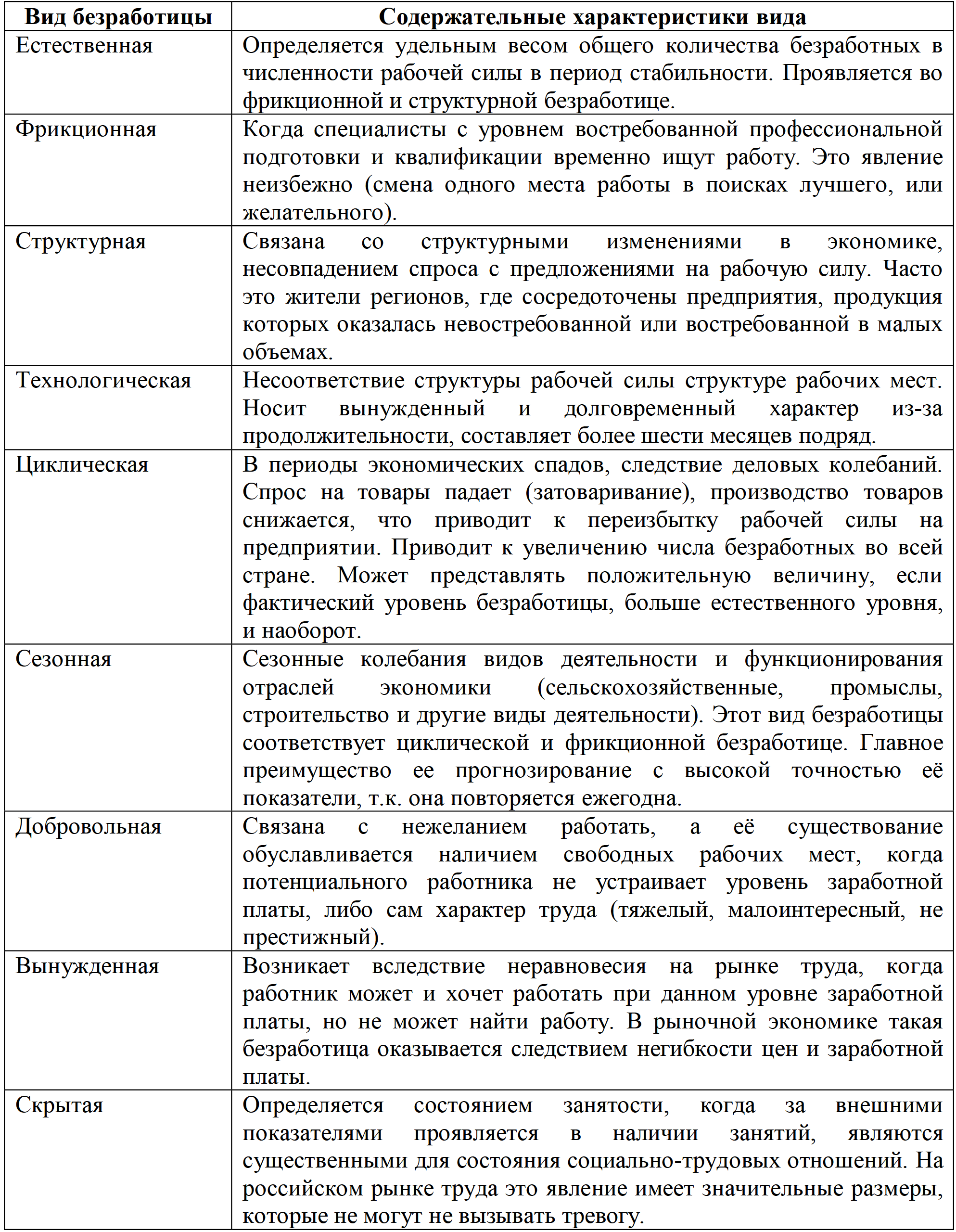 Рисунок 2. Направления поддержки государства молодых безработных граждангде: МС – молодые специалисты; ПС – профессиональные стандарты; КТ – квалификационные требования Рисунок 3. Социальные последствия молодежной безработицыРисунок 4. Статистических характеристик безработныхРисунок 5. Методика подсчета уровня безработных Росстатом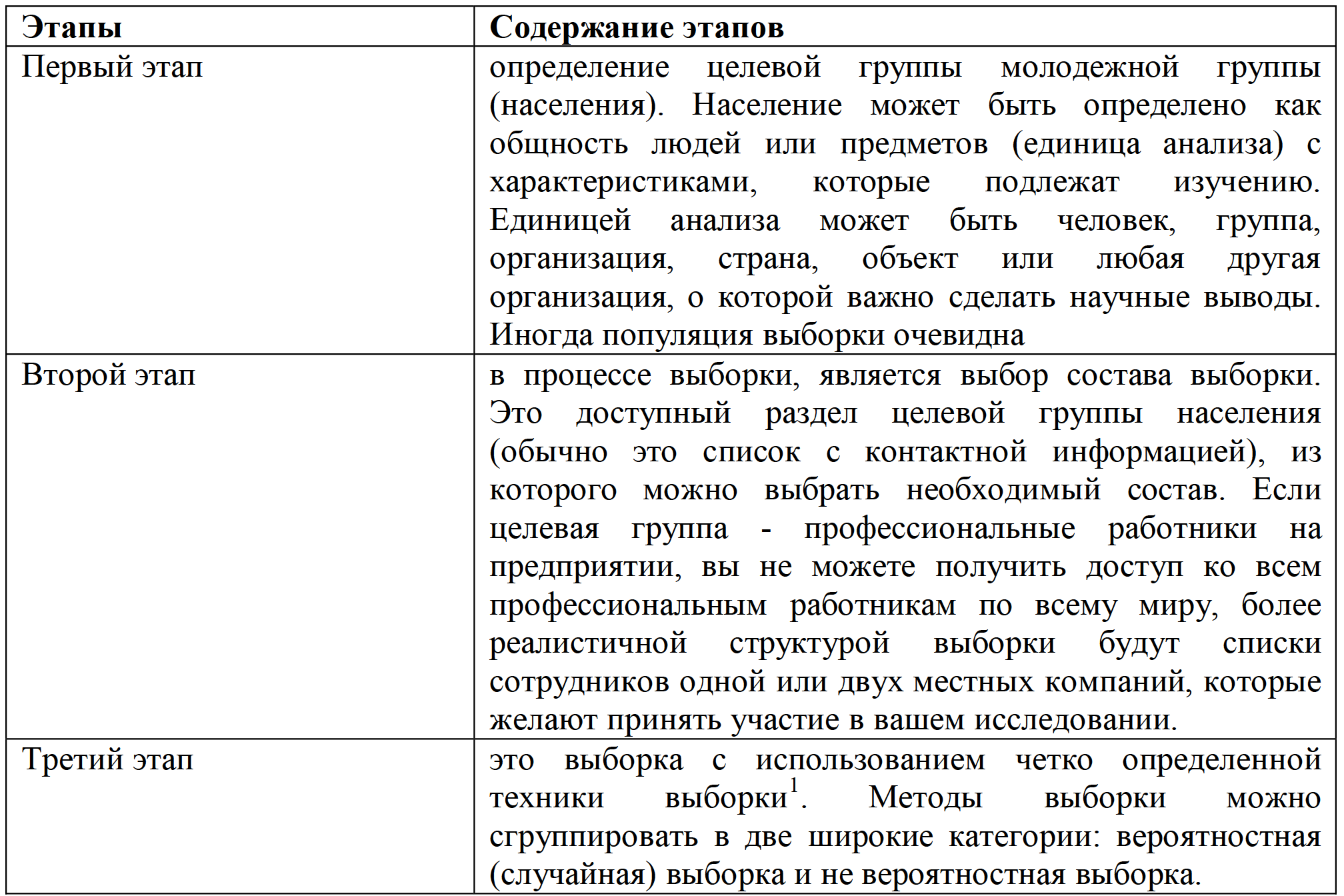 Рисунок 6.  Процент молодежи в уровне безработицы Санкт-Петербурга на конец 2018 и начало 2019 годаРисунок 7. Количество вакансий Санкт-Петербурга на январь февраль 2020 годаРисунок 8. Рейтинг наиболее востребованных специальностей и рабочих профессий на конец января 2020 года в г. Санкт-ПетербургеРисунок 9. Гендерная характеристики молодого населения г. Санкт-Петербурга на начало 2020 годаРисунок 10. Потребность Санкт-Петербурга в кадрах,  чел., %Рисунок 11. Рынок труда Санкт-Петербурга. Кадровое обеспечение развитияРисунок 12. Тенденции развития рынка труда Санкт-ПетербургаРисунок 13. Распределение занятых, по уровням заработной платыРисунок 14. Мероприятия по снижению уровня безработицы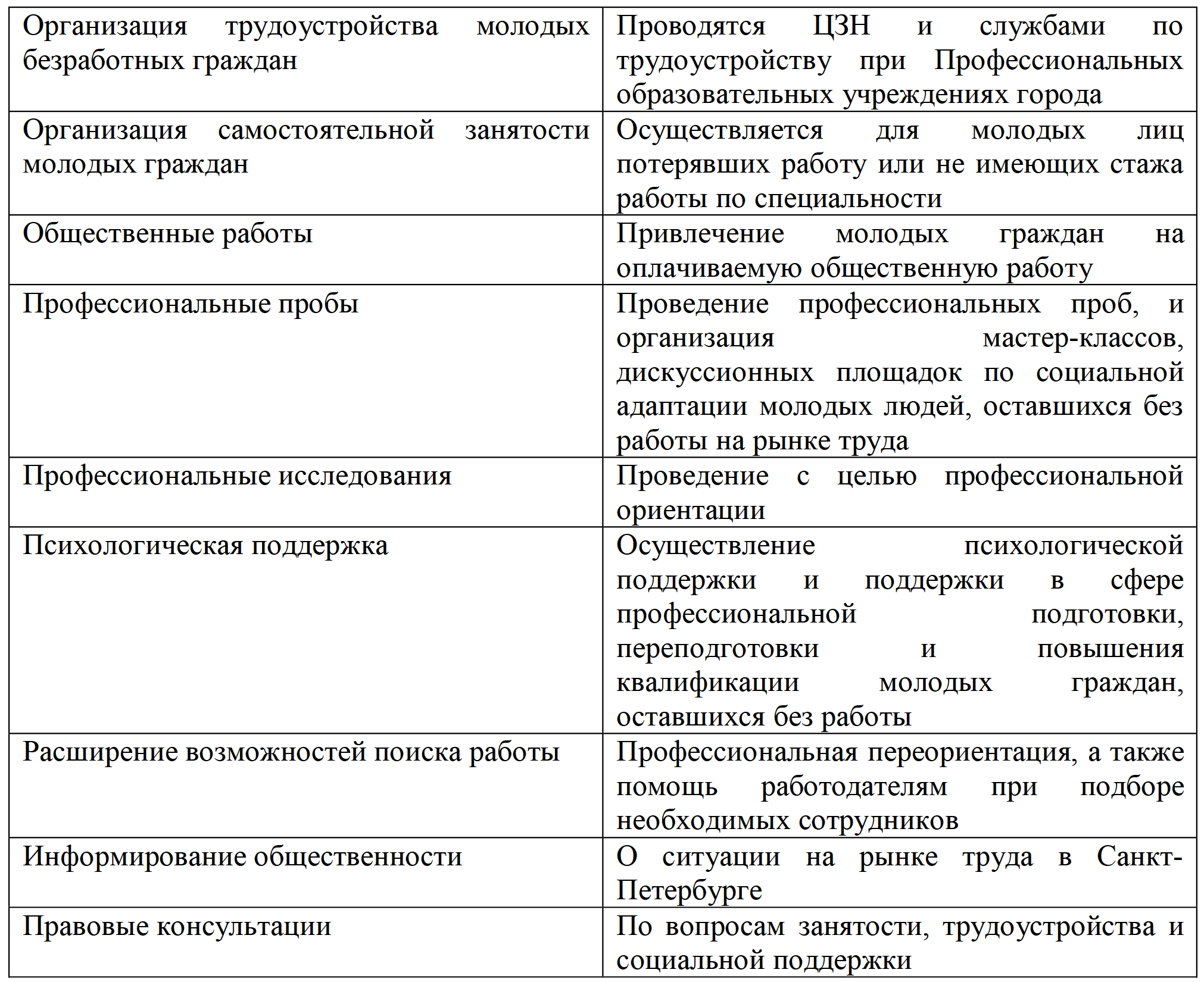 